РЕСПУБЛИКА   КАРЕЛИЯ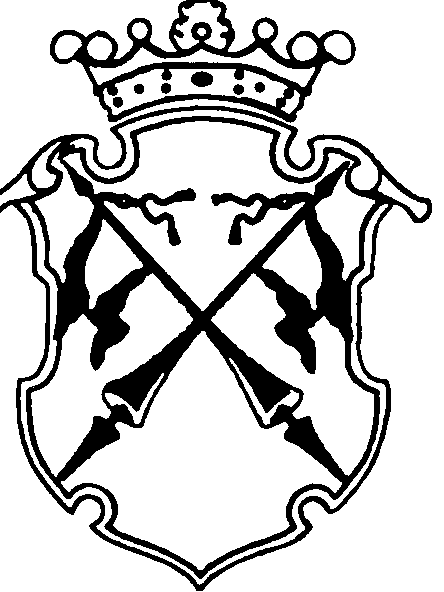 КОНТРОЛЬНО-СЧЕТНЫЙ КОМИТЕТСОРТАВАЛЬСКОГО МУНИЦИПАЛЬНОГО РАЙОНАЗАКЛЮЧЕНИЕКонтрольно-счетного комитета Сортавальского муниципального района на проект Решения Совета Сортавальского городского поселения «О бюджете Сортавальского городского поселения на 2019 год и плановый период 2020 и 2021 годов»05.12.2018г.                                                          		                               №62ОБЩИЕ ПОЛОЖЕНИЯЗаключение Контрольно-счетного комитета Сортавальского муниципального района (далее – Контрольно-счетный комитет) на проект Решения Совета Сортавальского городского поселения «О бюджете Сортавальского городского поселения на 2019 год и плановый период 2020 и 2021 годов» (далее – Заключение) подготовлено с учетом требований Бюджетного кодекса Российской Федерации (далее БК РФ), иных нормативных правовых актов Российской Федерации, Республики Карелия, а также в соответствии с Положением о бюджетном процессе в Сортавальском городском поселении (далее – Положение о бюджетном процессе), Соглашением о передаче полномочий контрольно-счетного органа Сортавальского городского поселения по осуществлению внешнего муниципального финансового контроля Контрольно-счетному комитету Сортавальского муниципального района, и иными действующими нормативными правовыми актами Сортавальского городского поселения.На экспертизу, в Контрольно-счетный комитет, проект решения о местном бюджете с приложением документов и материалов, предусмотренных статьей 184.2 БК РФ поступил 15 ноября 2018 года, т.е. не позднее срока, установленного пунктом 1 статьи 20 Положения о бюджетном процессе в Сортавальском городском поселении, утвержденном Решением Совета Сортавальского городского поселения от 25.03.2014г. №30 для предоставления проекта решения в Совет Сортавальского городского поселения. Требования по составу показателей решения о бюджете, установленные статьей 184.1 Бюджетного кодекса в проекте решения соблюдены.При подготовке заключения Контрольно-счётного комитета учитывалась необходимость реализации положений, содержащихся в Послании Президента РФ Федеральному собранию, Указах Президента РФ от 7 мая 2012 года, Стратегии социально-экономического развития Республики Карелия до 2020 года, а также стратегических целей развития Республики Карелия, определенных в Концепции социально-экономического развития Республики Карелия на период до 2022 года.Выборочно проверено наличие и проведен анализ нормативной и методической базы, регулирующий порядок формирования и расчетов основных показателей проекта Решения.ОСНОВНЫЕ ХАРАКТЕРИСТИКИ ПРОЕКТА БЮДЖЕТАБюджет Сортавальского городского поселения на 2019 год и плановый период 2020 и 2021 годов сформирован в рамках действующего налогового и бюджетного законодательства с учетом изменений налогового и бюджетного законодательства, в условиях планируемого снижения поступлений налоговых и неналоговых доходов по сравнению с ожидаемой оценкой исполнения бюджета поселения за 2018 год. 	Проект бюджета Сортавальского городского поселения на 2019 год сформирован с объемом доходов в сумме 101 204,0 тыс. руб. Объем расходов в сумме 103 604,0 тыс. руб. Дефицит бюджета– 2 400,0 тыс. руб. 	На плановый период 2020 года проект сформирован с объемом доходов в сумме 87 667,0 тыс. руб., объемом расходов на 2019 год – 87 667,0 тыс. руб. Дефицит бюджета–0,0 тыс. руб. 	На плановый период 2021 года проект сформирован с объемом доходов в сумме 87 665,0 тыс. руб., объемом расходов на 2021 года – 88 665,0 тыс. руб. Дефицит бюджета– 1 000,0 тыс. руб. Динамика основных параметров бюджета Сортавальского городского поселения свидетельствует о снижении общего объема доходов и расходов в 2019 году и плановом периоде 2020 и 2021 годов по сравнению с оценкой ожидаемого исполнения бюджета Сортавальского городского поселения за 2018 год (объем доходов 135 795,0 тыс. руб., объем расходов 139 155,0 тыс. руб.) в основном за счет снижения объема безвозмездных поступлений.В структуре доходов бюджета Сортавальского городского поселения на 2019 год налоговые и неналоговые доходы составляют 99% от общего объема доходов, на плановый период 2020 и 2021 года – около 100% от общего объема доходов. Удельный вес безвозмездных поступлений в общем объеме доходов в 2019 году на 31 процентных пункта ниже, чем ожидаемое исполнение за 2018 год (в 2018 году – 32 процента). В составе безвозмездных поступлений из республиканского бюджета, предусмотрено поступление в форме дотации в объеме 30,0 тыс. руб. и субвенции на осуществление государственных полномочий Республики Карелия по созданию и обеспечению деятельности административных комиссий и определению перечня должностных лиц, уполномоченных составлять протоколы об административных правонарушениях в сумме 2,0 тыс. руб., прочие субсидии бюджетам городских поселений 1 324,8 тыс. руб.В 2020, 2021 годах в составе безвозмездных поступлений из республиканского бюджета, предусмотрено поступление в форме дотации в объеме 27,0 тыс. руб. и 25,0 тыс. руб. соответственно, и субвенции на осуществление государственных полномочий Республики Карелия по созданию и обеспечению деятельности административных комиссий и определению перечня должностных лиц, уполномоченных составлять протоколы об административных правонарушениях в сумме по 2,0 тыс. руб. на каждый год планового периода.Проект бюджета Сортавальского городского поселения на плановый период 2020,2021 годов сформирован в условиях отсутствия распределения субсидий и иных межбюджетных трансфертов из республиканского бюджета.Расходы бюджета Сортавальского городского поселения на 2019 год запланированы в размере 103 604,0 тыс. рублей, что на 35 551,0 тыс. рублей или на 26% ниже ожидаемой оценки исполнения бюджета 2018 года, на плановый период 2020 и 2021 годов в сумме 87 667,0 тыс. руб. и 88 665,0 тыс. руб. соответственно, на 15% ниже уровня 2019 года.В структуре расходов бюджета Сортавальского городского поселения приоритетными направлениями будут являться расходы, по разделам «Жилищно-коммунальное хозяйство», «Национальная экономика» и «Общегосударственные вопросы». Расходы, по разделу «Жилищно-коммунальное хозяйство» в 2019 году составят 33%, в плановом периоде 2020 и 2021 года -32% ежегодно. Расходы по разделу «Национальная экономика» в 2019 году составят 28%, в плановом периоде 2020 и 2021 года -19 и 17% соответственно. Расходы по разделу «Общегосударственные вопросы» в 2019 году составят 19%, в плановом периоде 2020 и 2021 годов -23 и 21% соответственно. Расходы по разделу «Культура, кинематография» в 2019 году составят 17%, в плановом периоде 2020 и 2021 годов -21 и 22% соответственно. Суммарная доля расходов по данным разделам составит в 2019 году - 97%, 2020- 95%, в 2021 году - 92%.Незначительную долю в расходах бюджета Сортавальского городского поселения (менее 1%) составляют расходы по разделам «Физическая культура и спорт», «Социальная политика», «Образование», «Национальная безопасность и правоохранительная деятельность».    Проект бюджета Сортавальского городского поселения частично сформирован в программной структуре расходов. На 2019 год расходы предусмотрены по 3 муниципальным программам. Расходы на реализацию программ охватили в 2019 году менее одного процента расходов бюджета. Проектом бюджета поселения на плановый период 2020 года предусмотрены ассигнования на финансирование двух муниципальных программы в общей сумме 322,0 тыс. руб., на плановый период 2021 года предусмотрены ассигнования на финансирование одной муниципальной программы в сумме 247,0 тыс. руб. Доля расходов на муниципальные программы в общем объеме расходов бюджета Сортавальского городского поселения в плановом периоде 2020 и 2021 годов составит менее 1 процента.Проектом Решения о бюджете предусмотрено формирование бюджета поселения на 2019 год с дефицитом в размере 2 400,0 тыс. рублей, или 2% собственных доходов, на плановый период 2020 года -0,0 тыс. руб., 2021 года - 1 000,0 тыс. руб. или 1% от собственных доходов. По сравнению с ожидаемой оценкой исполнения бюджета поселения в 2018 году объем плановых значений дефицита в процентах к собственным доходам в 2019 году снизится на 2 процентных пункта, в 2020 году на 5%, в 2021 году на 4%.Верхний предел муниципального долга Сортавальского городского поселения установлен: - на 1 января 2020 года – в сумме 11 000,0 тыс. рублей; - на 1 января 2021 года – в сумме 11 000,0 тыс. рублей; - на 1 января 2022 года – в сумме 12 000,0 тыс. рублей.Предельный объем муниципального долга Сортавальского городского поселения на 2019 год установлен в объеме 26 000,0 тыс. руб., на 2020 год установлен в объеме 22 000,0 тыс. руб., на 2021 год в объеме 22 500,0 тыс. руб.В проекте Решения прогнозируется рост объема муниципального долга к 01.01.2022 г. на 1 000,0 тыс. рублей или на 9% к уровню 01.01.2019г. Следовательно, объем долговой нагрузки к 2021 году планового периода увеличится с 11,9% на 01.01.2019г. до 13,7% на 01.01.2022г., т.е. на 1,8 процента.Муниципальные гарантии в структуре муниципального долга Сортавальского городского поселения отсутствуют.Проектом бюджета запланированы расходы на обслуживание муниципального долга на 2019 год в объеме 1 841,8 тыс. рублей, что на 891,8 тыс. рублей или на 94% больше ожидаемого исполнения за 2018 год. Предельный объем расходов на обслуживание муниципального долга Сортавальского городского поселения на 2019 год утвержден в сумме 1 841,8 тыс. руб., на плановый период 2020 и 2021 годов -1 274,1 тыс. руб., и 1 263,6 тыс. руб. соответственно. Расходы на обслуживание муниципального долга Сортавальского городского поселения на 2019 год и плановый период 2020 и 2021 года предлагается утвердить в сумме 1 841,8 тыс. руб., 1 274,1 тыс. руб. и 1 263,6 тыс. руб. соответственно.Объем платежей на погашение и обслуживание муниципального долга в процентах к общему объему заимствований (коэффициент покрытия) составит в 2019 году 112%, в 2020 году – 112%, в 2021 году -102%. По оценке 2018 года указанный показатель прогнозируется на уровне 170%.ПРОГНОЗ СОЦИАЛЬНО-ЭКОНОМИЧЕСКОГО РАЗВИТИЯ СОРТАВАЛЬСКОГО ГОРОДСКОГО ПОСЕЛЕНИЯ НА 2019 ГОД И ПЛАНОВЫЙ ПЕРИОД 2020 и 2021 ГОДОВВ соответствии с Бюджетным кодексом Российской Федерации (статья 172) составление проекта бюджета основывается на прогнозе социально-экономического развития соответствующей территории и основных направлениях бюджетной и налоговой политики.Постановлением администрации Сортавальского городского поселения от 07.11.2014г. № 62 утвержден Порядок разработки прогноза социально-экономического развития Сортавальского городского поселения (далее – Порядок разработки прогноза).Представленный в Контрольно-счетный комитет Прогноз социально-экономического развития (далее - Прогноз) в соответствии с п.3.1 Порядка разработки прогноза включает в себя:-предварительные итоги социально-экономического развития Сортавальского городского поселения за истекший период и ожидаемые итоги за текущий финансовый год;-основные параметры прогноза социально-экономическим развития Сортавальского городского поселения на 2019 год и плановый период 2020 и 2021 годов;-пояснительную записку по основным параметрам прогноза социально-экономическим развития Сортавальского городского поселения на 2019 год и плановый период 2020 и 2021 годов.Исходя из определения, данного в Федеральном законе от 28 июня 2013г. № 172-ФЗ «О стратегическом планировании в Российской Федерации» (далее- Федеральный закон №172-ФЗ) Прогноз социально-экономического развития - это документ стратегического планирования, содержащий систему научно-обоснованных представлений о внешних и внутренних условиях, направлениях и об ожидаемых результатах социально-экономического развития на среднесрочный или долгосрочный период.Организация и функционирование системы стратегического планирования основывается на принципах результативности и эффективности стратегического планирования, который означает, что выбор способов и методов достижения целей социально-экономического развития должен основываться на необходимости достижения заданных результатов с наименьшими затратами ресурсов в соответствии с документами стратегического планирования.Данный принцип предполагает вариативность способов социально-экономического развития и выбор одного из вариантов, который позволял бы достичь заданных результатов с наименьшими затратами.Прогноз социально-экономического развития Сортавальского городского поселения содержит вариативность развития. Прогноз представлен в двух вариантах: базовом (1 вариант) и целевом (2 вариант). Прогнозирование доходной части бюджета Сортавальского городского поселения осуществлялось с учетом целевого варианта прогноза социально-экономического развития.Согласно п. 4 статьи 173 Бюджетного кодекса РФ Прогноз социально-экономического развития на очередной финансовый год и плановый период должен разрабатываться путем уточнения параметров планового периода и добавления параметров второго года планового периода.В составе Прогноза представлены показатели Прогноза социально-экономического развития Сортавальского городского поселения на 2019 год и на плановый период 2020 и 2021 годов. Данный документ не содержит информации по одобренным показателям на 2018,2019,2020 годам к утвержденному бюджету. Поэтому, увидеть какие показатели уточняются, представленным Прогнозом не представляется возможным.Представленные в составе Прогноза «Основные экономические показатели Сортавальского городского поселения на 2019 год и плановый период 2020 и 2021 годов» дополнены показателями, не содержащимися в прогнозе, к утвержденному бюджету на 2018 год (количество малых и средних предприятий, площадь квартир по договорам социального найма, доходы от перечисления части прибыли МУП, площадь земельных участков, в собственности поселения, объем отгруженных товаров собственного производства в % к предыдущему году). Показатель: «Объем отгруженных товаров собственного производства», из Основных экономических показателей Сортавальского городского поселения исключен. Основные показатели прогноза социально-экономического развития, представленные Сортавальским городским поселением в целевом варианте приведены в Таблице 1.Таблица 1Как видно из таблицы (графы 5,8,11) основные экономические показатели, представленные к проекту Решения по многим показателям, имеющимся в прогнозе отличаются от показателей, одобренных к утвержденному бюджету 2018 год, что может свидетельствовать о недостаточной точности прогноза. В Пояснительной записке к основным экономическим показателям указаны причины и факторы изменения ранее утвержденных параметров прогноза, но не приводится сопоставление параметров прогноза с ранее утвержденными параметрами прогноза, в связи с чем не предоставляется возможным увидеть изменение показателей в представленном Проекте к показателям к утвержденному бюджету на 2018-2020 год.Согласно статьи 174.1 Бюджетного кодекса Российской Федерации доходы бюджета прогнозируются на основе прогноза социально-экономического развития территории. В представленном Сортавальским городским поселением Прогнозе приведены не все показатели на основе которых должно производится прогнозирование поступлений доходной части бюджета на 2019 год и плановый период 2020 и 2021 годов. Таким образом, содержание Прогноза социально-экономического развития Сортавальского городского поселения не в полной мере соответствует требованиям Бюджетного кодекса Российской Федерации. «Предварительные итоги социально-экономического развития Кааламского сельского поселения за 9 месяцев 2018 года и ожидаемые итоги социально-экономического развития за 2018 год» не содержат сопоставления ожидаемого результата по экономическим показателям, которые были приняты за основу при утверждении бюджета на 2018 год и плановый период 2019,2020 годов. Таким образом, отсутствует отражение результатов реализации поставленных целей и задач в текущем периоде.Основным налоговым источником доходов бюджета поселения является налог на доходы физических лиц, который по оценке в 2018 году составит 70% от общей суммы налоговых поступлений. Согласно ст. 174.1 БК РФ расчет прогнозных поступлений доходов бюджета должен основываться на прогнозе социально-экономического развития территории. В расчете прогнозного поступления налога на доходы физических лиц участвует показатель Прогноза - «фонд заработной платы с учетом необлагаемой его части». В представленном Прогнозе на 2019 год ожидается его увеличение на 5% к оценке 2018 года. Но в то же время, в связи с изменениями в Закон Республики Карелия от 01.11.2015 г. №915-ЗРК «О межбюджетных отношениях в Республике Карелия», норматив отчислений в местный бюджет снизился с 12 до 10%. Ожидаемое поступление налога на доходы физических лиц на 2019 год спрогнозировано со снижением на 9% к оценке 2018 года. Прогнозирование произведено с учетом роста показателя «фонд заработной платы с учетом необлагаемой его части» и снижения норматива отчислений в местный бюджет. В представленном Прогнозе на плановый период 2020, 2021 годов ожидается увеличение показателя «фонд заработной платы с учетом необлагаемой его части» на 5% к предыдущему году. Ожидаемое поступление налога на доходы физических лиц на плановый период 2020, 2021 года спрогнозировано также с увеличением на 5% к предыдущему году, соответственно прослеживается взаимосвязь доходов с показателем прогноза социально-экономического развития. Таким образом, планирование основного налогового источника доходов бюджета на 2019 год и плановый период 2020, 2021 года произведено на основе данных прогноза социально-экономического развития. При сопоставлении данного показателя с показателями к утвержденному бюджету установлено, что на 2019 и 2020 годы данный показатель спрогнозирован с незначительным увеличением на 0,1% и на 2% соответственно. Причиной прогнозируемых изменений, согласно Пояснительной записки, является повышение минимальной заработной платы.В 2019 году объем отгруженных товаров собственного производства выполненных работ и услуг собственными силами по промышленным видам деятельности – добыче полезных ископаемых, обрабатывающие производства в процентах к предыдущему году, предположительно составит 102% к оценке 2018 года. В 2020-2021 годах объем прогнозируется с увеличением на 2 процента ежегодно к предыдущему году. К проекту бюджету на 2018 год и плановый период 2019, 2020 годов указанный показатель в прогнозе отсутствовал.В 2019 году среднегодовая численность населения Сортавальского городского поселения увеличится по сравнению с 2018 годом на 0,1 процент и будет составлять – 20 136 человек. В 2020,2021 годах также прогнозируется, что среднегодовая численность поселения увеличится относительно уровня предыдущего года на 0,3 процента ежегодно и составит 20 257 человек на 2021 год. При сопоставлении данного показателя с показателями к утвержденному бюджету установлено, что на 2019 и 2020 годы данный показатель увеличился. Согласно Пояснительной записки на повышение численности населения оказывает влияние миграционный фактор.Оборот розничной торговли поселения в 2019 году составит предположительно 2 499,8 млн. руб., или 104,0 процентов к оценке 2018 года (2 403,7 млн. рублей), в 2020-2021 годах прогнозируется с увеличением составляющим 4 процента ежегодно. При сопоставлении данного показателя с показателями к утвержденному бюджету установлено, что на 2019 и 2020 годы данный показатель снизится на 1 088,4 тыс. руб., и 1 131,9 тыс. руб. соответственно. Причины и факторы прогнозируемых изменений в Пояснительной записке отсутствуют.Площадь имущества, находящегося в муниципальной собственности под аренду в 2019 году и плановом периоде 2020,2021 годов, составит 1 266,3 кв. м. ежегодно, показатель спрогнозирован на уровне оценки 2018 года. При сопоставлении данного показателя с показателями к утвержденному бюджету установлено, что на 2019 и 2020 годы данный показатель снизится на 213,3 тыс. руб., ежегодно. Причиной прогнозируемых изменений согласно Пояснительной записке является реализация муниципального имущества в 2018 году.Имущество, находящегося в муниципальной собственности под программу приватизации в 2019 году и плановом периоде 2020,2021 годов, составит 36 625,3 кв. м. ежегодно, показатель спрогнозирован со снижением относительно оценки 2018 года (41 191,3 тыс. руб.). При сопоставлении данного показателя с показателями к утвержденному бюджету установлено, что на 2019 и 2021 годы данный показатель снизится на 1 566, тыс. руб., и ежегодно. Согласно Пояснительной записке причиной является реализация муниципального имущества в 2018 году.Доходы от сдачи в аренду имущества, находящегося в муниципальной собственности в 2019 году спрогнозированы в сумме 4 657,6 тыс. руб. или с увеличением в 3 раза относительно 2018 года, в плановом периоде 2020, 2021 годов на уровне 2019 года. Увеличение доходов 2019 году прогнозируется за счет увеличения количества договоров аренды (заключены 2 договора предоставления помещений общей площадью 34,7 кв.м.), а также с планируемым поступлением в связи с исполнением судебных решений о взыскании задолженности. При сопоставлении данного показателя с показателями к утвержденному бюджету установлено, что на 2019 год данный показатель увеличился в 2 раза. Согласно Пояснительной записки, увеличение связано с исполнением имеющихся судебных решений о взыскании задолженности. Доходы от продажи имущества, находящегося в муниципальной в 2018 году спрогнозированы в сумме 21 878,5 тыс. руб. или с увеличением на 100 процентов (по оценке 2018 года доходы отсутствуют) в плановом периоде 2020 года со снижением на 31 процент относительно уровня 2019 года, на плановый период 2021 года доходы от продажи имущества не планируются. При сопоставлении данного показателя с показателями к утвержденному бюджету установлено, что на 2019 год данный показатель увеличился на 5 345,8 тыс. руб. Согласно Пояснительной записки, увеличение связано с активизацией работы по определению потенциальных покупателей на муниципальную собственность, предложенной Программой приватизации муниципального имущества.Доходы от перечисления части прибыли, остающиеся после уплаты налогов и иных обязательных платежей муниципальных унитарных предприятий на 2019 год и плановый период 2020-2021 годов не спрогнозированы (по оценке 2018 года составляют 3 900,0 тыс. руб.) Согласно Пояснительной записки указанный показатель не прогнозируется в связи с тем, что техническое состояние муниципальных унитарных предприятий требует существенных материальных вложений для поддержания производственного процесса. Контрольно счетный комитет отмечает, что отсутствие в прогнозе доходов от по данному источнику не соответствует принципу эффективности, установленного ст. 34 БК РФ, т.к. при распоряжении муниципальным имуществом собственник должен исходить из принципа эффективного его использования. К проекту бюджету на 2018 год и плановый период 2019, 2020 годов указанный показатель в прогнозе отсутствовал.Площадь земельных участков в собственности поселения в 2019 году и плановом периоде 2020,2021 годов, составит 650 256,0 кв. м. ежегодно, показатель спрогнозирован на уровне оценки 2018 года. К проекту бюджету на 2018 год и плановый период 2019, 2020 годов указанный показатель в прогнозе отсутствовал.Площадь квартир по договорам социального найма в 2019 году и плановом периоде 2020,2021 годов, составит 17 548 кв. м. ежегодно, показатель спрогнозирован на уровне оценки 2018 года. К проекту бюджету на 2018 год и плановый период 2019, 2020 годов указанный показатель в прогнозе отсутствовал.При анализе показателей Прогноза установлено, что в целевом варианте Прогноза спрогнозированы доходы от продажи имущества (т. е прогнозируется продажа имущества), однако площадь имущества, выраженная в квадратных метрах, под программу приватизации на протяжении прогнозируемого периода (до 2021 года) при этом остается неизменной. Таким образом, в представленном прогнозе не прослеживается взаимосвязь между показателем «имущество, находящееся в муниципальной собственности под программу приватизации» и доходами от продажи этого имущества.В нарушение статьи 174.1 БК РФ в Прогнозе присутствуют не только экономические показатели на основе которого производится прогнозирование, а объем прогнозируемого доходов (доходы от продажи имущества, находящегося в муниципальной, доходы от сдачи в аренду имущества, находящегося в муниципальной собственности).В целях улучшения качества прогнозирования Контрольно-счетный комитет считает, что целесообразно включить в состав прогнозируемых основных экономических показателей, разрабатываемых в соответствии с Постановлением администрации Сортавальского городского поселения от 07.11.2014г. № 62 «Об утверждении Порядка разработки прогноза социально-экономического развития Сортавальского городского поселения», показатели, являющиеся базовыми для расчета некоторых видов доходов бюджета (необходимые для расчета доходов, получаемых в виде арендной платы за земельные участки государственная собственность на которые не разграничена, которые расположены в границах Сортавальского городского поселения и для расчета доходов от оказания платных услуг).Кроме того, в условиях реализации программно-целевого принципа планирования и исполнения бюджета повышаются требования к качеству прогноза социально-экономического развития на очередной финансовый год и на плановый период. Этот прогноз должен не только с большой степенью надежности определять исходные условия для разработки проекта бюджета, но и иметь целевой характер, то есть отражать результаты реализации поставленных целей и задач в среднесрочной перспективе, что является критерием эффективности проводимой социально-экономической политики и качества муниципальной системы прогнозирования.Контрольно-счетный комитет обращает внимание на необходимость более точного прогнозирования показателей, принимаемых при расчете доходов поселения бюджета.Одновременно с проектом Решения Совета Сортавальского городского поселения «О бюджете Сортавальского городского поселения на 2019 год и на плановый период 2020 и 2021 годов» Администрацией Сортавальского городского поселения представлены «Основные направления бюджетной и налоговой политики Сортавальского городского поселения на 2019 год и на плановый период 2020 и 2021 годов», анализ которых показывает следующее.Одной из задач бюджетной политики Сортавальского городского поселения в 2019-2021 годах будет направлена на поддержании сбалансированности бюджетной системы в Сортавальском городском поселении. Мероприятия в области мобилизации доходов бюджета планируется сконцентрировать на следующих направлениях:-оптимизация налоговой нагрузки и установленных налоговых льгот;-расширение налоговой базы за счет имущественных налогов;-увеличение собираемости доходов в том числе за счет повышения качества их администрирования;-проведение более активной политики в области приватизации муниципального имущества.Планируется оптимизация расходных обязательств и повышение эффективности использования бюджетных ассигнований по направлениям:-совершенствование подходов к нормированию затрат на оказание муниципальных услуг;-снижение расходов на административно-управленческий персонал учреждений путем установления предельного соотношения уровня заработной платы их руководителей и основного персонала, а также ограничения численности заместителей руководителей в зависимости от количества работников в учреждении;-создание правовых оснований для привлечения социально ориентированных некоммерческих организаций к оказанию муниципальных услуг.-оптимизация расходов на осуществление муниципальных закупок.	Будет продолжена работа по формированию бюджета с использованием «программного» принципа.	Первостепенной стратегической задачей бюджетной политики является проведение взвешенной долговой политики и поддержание параметров долга в пределах требования законодательства.	Бюджетная политика в 2019-2021 годах ориентирована на направление расходов бюджета в приоритетном порядке на обеспечение и развитие социально-культурной сферы, жилищно-коммунального хозяйства, дорожной деятельности и улучшение условий жизни населения.	Одним из направлений бюджетной политики на 2019-2021 годы является обеспечение мер социальной поддержки гражданам, потерявшим жилье и значительную часть имущества и в целях ограничения распространения заболеваний туберкулезом и обеспечения санитарно-эпидемиологического благополучия за счет средств бюджета.Контрольно-счетный комитет отмечает, что согласно п.6 ст. 14 Федерального закона №131-ФЗ к вопросам местного значения относится обеспечение проживающих в поселении и нуждающихся в жилых помещениях малоимущих граждан жилыми помещениями. Выплаты социальной помощи гражданам Сортавальского городского поселения, потерявшим жилье и значительную часть имущества, не относятся к вопросам местного значения городских поселений. Так же, согласно части 2 статьи 2 Федерального закона от 30 марта 1999 года N 52-ФЗ «О санитарно-эпидемиологическом благополучии населения» осуществление мер по обеспечению санитарно-эпидемиологического благополучия населения является расходным обязательством Российской Федерации. Осуществление мер по предупреждению эпидемий и ликвидации их последствий, а также по охране окружающей среды является расходным обязательством субъектов Российской Федерации.Сортавальским городским поселением в 2019 году и на перспективу до 2021 года планируется обеспечивать прозрачность и открытость муниципальных финансов (бюджет для граждан на сайте администрации).	В целях увеличения результативности использования бюджетных средств и сокращения неэффективных расходов будут приниматься меры по повышению прозрачности бюджетных процедур и эффективности внутреннего финансового контроля и внутреннего финансового аудита.Контрольно-счетный комитет отмечает, что в составе проекта бюджета Сортавальского городского поселения на 2019 год и плановый период 2020-2021 годов отсутствует прогнозирование доходов бюджета в разрезе кодов доходов бюджетной классификации, что не соответствует принципу прозрачности (открытости) определенному статьей 36 Бюджетного кодекса и бюджетной политикой на 2019-2021 годы.Налоговая политика Сортавальского городского поселения в 2018 году и на перспективу до 2020 года будет направлена на поддержание сбалансированности бюджетной системы в Сортавальском городском поселении, обеспечение экономически оправданного уровня налоговой нагрузки, привлечение инвестиций, повышение эффективности использования объектов муниципальной собственности, стимулирование предпринимательской активности в целях расширения налогооблагаемой базы и увеличения налогового потенциала. Будет продолжена совместная работа с контролирующими и правоохранительными органами по выявлению и пресечению фактов сокрытия заработной платы.	Предусматривается информационное взаимодействие с налоговыми органами в части формирования бюджета Сортавальского городского поселения и оценки налоговой базы. Кроме того, усилена работа с налоговыми органами по постановке на учет налогоплательщиков, чьи подразделения расположены на территории Сортавальского городского поселения. Продолжается работа по совершенствованию системы местных налоговых льгот. В целях создания благоприятных условий учреждений образования, культуры, социального обеспечения, физической культуры и спорта, финансируемых из местных бюджетов, установлена ставка земельного налога в размере 0,3 процента от кадастровой стоимости земельных участков. В целях поддержки граждан, имеющих звание «Почетный гражданин города Сортавала», предусмотрена льгота по земельному налогу на территории муниципального образования «Сортавальское городское поселение», согласно которой Почетные граждане города Сортавала освобождаются от уплаты земельного налога в отношении одного земельного участка по выбору гражданина, не используемого (не предназначенного для использования) им для предпринимательской деятельности. Кроме того, предусмотрены дополнительные льготы по налогу на имущество физических лиц, право на налоговую льготу предоставлено многодетным семьям.Несмотря на стратегическую важность указанного документа в бюджетном процессе не установлены единые требования, определяющие его структуру и содержание, что не обеспечивает должное качество подготовки и согласованность документа. Доходы бюджета4.1. Оценка полноты и соответствия состава информации, содержащейся в перечне источников доходов бюджета поселения и реестре источников доходов бюджета поселение, требованиям Бюджетного кодекса Российской Федерации и иным нормативным правовым актам показала следующее.В Реестр источников доходов бюджета Сортавальского городского поселения, представленный в составе документов и материалов одновременно с проектом бюджета включена информация соответствующая составу информации, предусмотренной ст.11 «Общих требований к составу информации, порядку формирования и ведения реестра источников доходов Российской Федерации, реестра источников доходов федерального бюджета, реестров источников доходов бюджетов субъектов Российской Федерации, реестров источников доходов местных бюджетов и реестров источников доходов бюджетов государственных внебюджетных фондов», утвержденных Постановлением Правительства Российской Федерации от 31 августа 2016 г. № 868.4.2.Доходы бюджета Сортавальского городского поселенияДинамика показателей доходной части бюджета Сортавальского городского поселения за четыре года (с 2017 по 2021 годы) представлена в таблице:                                                                            Таблица 2 (тыс. руб.)Доходы в проекте бюджета Сортавальского городского поселения на 2019 год предусмотрены в объеме 101 204,0 тыс. рублей, что меньше ожидаемого уровня текущего года на 34 591,0 тыс. рублей, или на 25 процентов. Снижение доходов бюджета в 2019 году по сравнению с оценкой 2018 года произошло за счет планируемого снижения безвозмездных поступлений на 42 135,2 тыс. руб. или на 97 процента. В 2019 году планируется увеличение поступления неналоговых и неналоговых доходов на 7 544,2 тыс. рублей, или на 8 процентов. В 2020 году прогнозируется снижение объемов доходной части бюджета поселения к объему 2019 года на 13 процентов, в абсолютном выражении снижение составит 13 537,0 тыс. рублей. Снижение прогнозируется, как по налоговым и неналоговым доходам на 12%, так и по безвозмездным поступлениям на 98%.В 2021 году прогнозируется снижение объема доходов по отношению к 2020 году в абсолютном выражении на 2,0 тыс. рублей, что составит менее 1 процента, за счет снижения безвозмездных поступлений на 7 процентов.Анализ структуры доходов бюджета Сортавальского городского поселения свидетельствует о планируемом снижении доли безвозмездных поступлений в общем объеме доходов, прогнозируемых к поступлению в 2019 году и плановом периоде 2020,2021 годов по сравнению с показателями оценки исполнения 2018 года. Удельный вес налоговых доходов в общем объеме доходов бюджета в 2018 году по сравнению с 2017 годом увеличится на 9 процентов и составит 68 процентов (в 2017 году – 59 процентов).Удельный вес безвозмездных поступлений в общем объеме доходов бюджета в 2019 году по сравнению с оценкой 2018 года снизиться на 31 процент (в 2018 году – 32 процентов), в плановом периоде 2020,2021 годов на 32 процента.4.3. Налоговые доходы бюджета Сортавальского городского поселенияНалоговые доходы бюджета Сортавальского городского поселения на 2019 год прогнозируются в объеме 66 101,1 тыс. рублей на плановый период 2020,2021 годов – 70 913,5 тыс. руб. и 75 933,1 тыс. руб. соответственно.В сравнении с 2018 годом поступления налоговых доходов в 2019 году прогнозируются со снижением, составляющим 5 процентов. На плановый период 2020,2021 годов с увеличением на 7 процентов ежегодно к уровню предыдущего года.Наибольшую долю налоговых доходов бюджета в 2019 году по-прежнему будут составлять поступления от уплаты налога на доходы физических лиц – 67 процентов, в плановый период 2020,2021 годов – 65 и 63 процентов соответственно.Динамика прогнозируемого поступления налога на доходы физических лиц, а также поступлений по другим налоговым источникам представлена в таблице: Таблица 3Анализ приведенных данных свидетельствует о том, что налоговые доходы бюджета в 2019 году прогнозируются по трем из пяти налоговых источников с увеличением относительно объема 2018 года, по двум источникам со снижением относительно 2018 года, наибольшее увеличение на 31 процент или на 622,0 тыс. руб. в абсолютном выражении прогнозируется по доходам от налога на имущество физических лиц. Наибольшее снижение на 94 процента или на 1 010,2 тыс. руб. в абсолютном выражении прогнозируется по единому сельскохозяйственному налогу. На плановый период 2020,2021 годов по трем источникам поступления прогнозируется на уровне предыдущего года и увеличение поступлений по двум источникам - налогу на доходы физических лиц (на 4 и 5% ежегодно), доходам от уплаты акцизов (на 76 и 36% ежегодно). Рассмотрим прогнозируемые поступления в бюджет Сортавальского городского поселения в разрезе основных налоговых источников. 4.3.1.Налог на доходы физических лицСогласно ст. 174.1 БК РФ доходы бюджета прогнозируются на основе прогноза социально-экономического развития территории. В представленной вместе с проектом бюджета Пояснительной записке приведены пояснения на основе каких данных произведен расчет прогнозируемых поступлений на доходы физических лиц. Согласно Пояснительной записки прогноз налога на доходы физических лиц на 2019 год определен исходя из прогнозируемого фонда заработной платы (один из параметров прогноза социально-экономического развития Сортавальского городского поселения) в целевом варианте. В представленном вместе с проектом Прогнозе на 2019 год ожидается увеличение показателя «фонд заработной платы с учетом необлагаемой его части» на 5% к оценке 2018 года. Норматив отчислений в местный бюджет снизился с 12 до 10%. Ожидаемое поступление налога на доходы физических лиц на 2019 год прогнозируется в сумме 44 157,0 тыс. рублей, что на 4 435,9 тыс. рублей или на 9 процентов меньше ожидаемого исполнения за 2018 год Прогнозирование произведено с учетом роста показателя «фонд заработной платы с учетом необлагаемой его части» и снижения норматива отчислений в местный бюджет. Таким образом, планирование основного налогового источника доходов бюджета на 2019 год произведено на основе данных прогноза социально-экономического развития. В представленной Пояснительной записке не содержится информация при каком уровне собираемости спрогнозирован объем поступлений по данному налогу. В случае если объем поступлений спрогнозирован в размере 100% собираемости, то существует риск недопоступления налога. Кроме того, в Пояснительной записке отсутствует информация о дополнительных поступлениях налога на доходы физических лиц, спрогнозированная по данным задолженности предыдущих периодов и результатам работы по взысканию задолженности по данному налогу. На плановый период НДФЛ прогнозируется:-на 2020 год в сумме 45 720,0 тыс. рублей, что на 1 563,0 тыс. рублей или на 4 процента больше прогнозируемого на 2019 год суммы;-на 2021 год в сумме 48 010,0 тыс. рублей, что на 2 290,0 тыс. рублей или на 5 процентов больше прогнозируемого на 2020 год суммы.Удельный вес НДФЛ в общем объеме налоговых доходов бюджета поселения составит в 2019 году – 67 процентов, в плановом периоде 2020,2021 года 65 и 63 процента соответственно.4.3.2.Акцизы по подакцизным товарам (продукции), производимым на территории Российской ФедерацииСогласно Пояснительной записке к проекту Решения, прогноз поступления доходов в бюджет Сортавальского городского поселения от уплаты акцизов на нефтепродукты (дизельное топливо, моторные масла для дизельных и (или) карбюраторных (инжекторных) двигателей, автомобильный бензин) определен на основании прогноза на 2019 и плановый период 2020 и 2021 года представленного администратором данного источника доходов – Управлением Федерального казначейства по РК. Согласно ст. 174.1 БК РФ доходы бюджета прогнозируются на основе прогноза социально-экономического развития территории. В прогнозе социально-экономического развития Сортавальского городского поселения показатель на основе которых рассчитывается доход от уплаты акцизов отсутствует. В представленных материалах к проекту Решения не представлен расчет по данному виду налогового дохода.Поступления акцизов на нефтепродукты в бюджет Сортавальского городского поселения в 2019 году прогнозируются в сумме 4 272,1тыс. руб. в плановом периоде 2020-2021 годов в сумме 7521,5 тыс. руб. и 10 251,1 соответственно.Удельный вес данного вида налогового источника в 2019 году составит 7 процентов, в плановом периоде 2020-2021 годов 11 и 14 процентов в объеме налоговых поступлений соответственно.4.3.3. Единый сельскохозяйственный налогСогласно Пояснительной записке к проекту бюджета, объем данного вида источника налоговых поступлений спрогнозирован исходя из прогнозируемой на 2019 год налоговой базы (доходов, уменьшенных на величину расходов) и налоговой ставки в размере 6% установленной с учетом установленного норматива зачислений в бюджет поселения в размере 50%. Прогноз налога рассчитан в соответствии с методикой прогнозирования поступления доходов в бюджет Сортавальского городского поселения с учетом данных МИФНС №5 по РК о начислении единого сельскохозяйственного налога и оценки ожидаемого на основе данных отчета Федеральной налоговой службы «О налоговой базе и структуре начислений по единому сельскохозяйственному налогу» (форма №5-ЕСХН), и оценки ожидаемого поступления налога в текущем финансовом году. Согласно ст. 174.1 БК РФ доходы бюджета прогнозируются на основе прогноза социально-экономического развития территории. В прогнозе социально-экономического развития Сортавальского городского поселения показатели на основе которых рассчитывается доход от единому сельскохозяйственного налога отсутствует. В представленных материалах к проекту Решения не представлен расчет по данному виду налогового дохода.Поступления данного налога в бюджет Сортавальского городского поселения на 2019 год прогнозируются в сумме 65,0 тыс. рублей, что на 1 010,2 тыс. руб. или на 94 процента меньше ожидаемого исполнения за 2018 год. На плановый период 2020,2021 годов в сумме - 65,0 тыс. руб.Удельный вес данного вида налогового источника в 2019 году в плановом периоде 2020-2021 годов составит 0,1 процента в объеме налоговых поступлений ежегодно.4.3.4.Налог на имуществоСогласно Пояснительной записке к проекту бюджета, объем данного вида источника налоговых поступлений определен исходя из сведений, предоставленных налоговыми органами, налоговых вычетов, предусмотренных гл.32 Налогового кодекса и ставки налога, установленной Решением Совета Сортавальского городского поселения с учетом норматива зачисления в бюджет Сортавальского городского поселения в размере 100%, а также учтено погашение имеющейся недоимки по данному источнику. Согласно ст. 174.1 БК РФ доходы бюджета прогнозируются на основе прогноза социально-экономического развития территории. В прогнозе социально-экономического развития Сортавальского городского поселения показатели на основе которых рассчитывается доход по налогу на имущество физических лиц отсутствует. В представленных материалах к проекту Решения не представлен расчет по данному виду налогового дохода.Поступления данного налога в бюджет Сортавальского городского поселения на 2019 год прогнозируются в сумме 2 622,0 тыс. рублей, что на 622,0 тыс. руб. или на 31 процент больше ожидаемого исполнения за 2018 год. На плановый период 2020,2021 годов в сумме 2 622,0 тыс. руб. ежегодно.Удельный вес данного вида налогового источника в 2019 году и в плановом периоде 2020-2021 годов составит по 4 процента в объеме налоговых поступлений ежегодно.4.3.5.Земельный налогСогласно Пояснительной записке к проекту бюджета, объем поступлений земельного налога определен исходя из сведений, предоставленных налоговыми органами, с учетом увеличением кадастровой стоимости земельных участков и ставок налога, установленных Решением Совета Сортавальского городского поселения с учетом снижения ставки налога по объектам социально-культурной сферы. С учетом норматива зачисления в бюджет Сортавальского городского поселения в размере 100%, а также учтено погашение имеющейся недоимки по данному источнику. Согласно ст. 174.1 БК РФ доходы бюджета прогнозируются на основе прогноза социально-экономического развития территории. В прогнозе социально-экономического развития Сортавальского городского поселения показатели на основе которых рассчитывается доход по земельному налогу (кадастровая стоимость земельных участков) отсутствует. В представленных материалах к проекту Решения не представлен расчет по данному виду налогового дохода.Поступления данного налога в бюджет Сортавальского городского поселения на 2019 год прогнозируются в сумме 14 985,0 тыс. рублей, что на 725,0 тыс. руб. или на 5 процентов больше ожидаемого исполнения за 2018 год. На плановый период 2020,2021 годов в сумме 14 985,0 тыс. руб.Удельный вес данного вида налогового источника в 2019 году составит 23 процента, в плановом периоде 2020-2021 годов 21 и 20 процентов в объеме налоговых поступлений соответственно.4.4. Неналоговые доходы бюджета Сортавальского городского поселенияНеналоговые доходы бюджета Сортавальского городского поселения на 2019 год прогнозируются в объеме 33 746,1 тыс. рублей, на плановый период 2020,2021 годов – 16 724,5 тыс. руб. и 11 704,9 тыс. руб. соответственно.В сравнении с 2018 годом поступления неналоговых доходов в 2019 году прогнозируются с увеличением составляющим 48 процентов. На плановый период 2020,2021 годов со снижением на 50 и 30 процентов соответственно к уровню предыдущего года.Наибольшую долю неналоговых доходов бюджета в 2019 году и в плановом периоде 2020 года будут составлять доходы от продажи имущества – 65% и 29% соответственно, а в плановом периоде 2021 - доходы от сдачи имущества в аренду -36%. Динамика прогнозируемого поступления по основным неналоговым источникам представлена в таблице: Таблица 4Анализ приведенных данных свидетельствует о том, что неналоговые доходы бюджета в 2019 году прогнозируются по четырем из девяти неналоговых источников с увеличением относительно объема 2018 года и по пяти со снижением. На плановый период 2020,2021 года по всем неналоговым источникам, поступления прогнозируется со снижением или на уровне предыдущего года.Рассмотрим прогнозируемые поступления в бюджет Сортавальского городского поселения в разрезе основных неналоговых источников. 4.4.1. Доходы от использования имуществаСогласно Пояснительной записке к проекту бюджета, доходы от использования имущества спрогнозированы на основе планов использования земельных участков и использования имущества.Доходы, получаемые в виде арендной платы за земельные участки, государственная собственность на которые не разграничена которые расположены в границах Сортавальского городского поселения, спрогнозированы исходя из количества земельных участков, переданных в аренду и определены с учетом установленного норматива отчислений 50%. Кроме того, учтены данные Администрации Сортавальского муниципального района по договорам, заключенным до 1 марта 2015 года. Объем поступлений прогнозируется в сумме 3 954,4тыс. руб.Доходы от сдачи в аренду муниципального имущества рассчитаны исходя из прогнозируемого размера площадей сдаваемых в аренду помещений, вовлечения в оборот неиспользуемого имущества, с учетом установленного норматива зачисления в размере 100%, также при расчете учтены суммы погашения задолженности прошлых лет. Доходы от сдачи в аренду муниципального имущества прогнозируется в сумме 4 657,6 тыс. руб.Прочие поступления от использования имущества определены исходя из прогнозируемого объема жилых помещений, находящихся в муниципальной собственности и предоставляемых по договорам социального найма в объеме 1 088,9 тыс. руб., с учетом активной приватизации населением квартир.Согласно ст. 174.1 БК РФ доходы бюджета прогнозируются на основе прогноза социально-экономического развития территории. В прогноз социально-экономического развития Сортавальского городского поселения включены показатели на основе которых рассчитывается доходы от использования имущества (площадь имущества, находящегося в муниципальной собственности, площадь муниципальных квартир по договорам социального найма, площадь земельных участков, находящихся в муниципальной собственности) за исключением показателя, необходимого при расчете доходов, получаемых в виде арендной платы за земельные участки государственная собственность на которые не разграничена и которые расположены в границах Сортавальского городского поселения (площадь земельных участков, переданных в аренду). В представленных материалах к проекту Решения не представлен расчеты по данному виду налогового дохода.Поступление доходов от использования имущества в бюджет Сортавальского городского поселения на 2019 год прогнозируются в сумме 9 700,9 тыс. рублей, что на 1 397,6 тыс. руб. или на 13 процентов меньше ожидаемого исполнения за 2018 год. На плановый период 2020,2021 годов в сумме 9 567,1 тыс. руб. и 9 263,5 тыс. руб. соответственно.Удельный вес данного вида неналогового источника в 2019 году составит 29 процентов, в плановом периоде 2020-2021 годов 57 и 79 процентов в объеме неналоговых поступлений соответственно.4.4.2. Доходы от реализации имуществаСогласно Пояснительной записке к проекту бюджета, доходы от реализации имущества, находящегося в собственности поселения определены исходя из прогнозируемого перечня и стоимости имущества, находящегося в собственности и Программы приватизации муниципального имущества Сортавальского городского поселения.Согласно ст. 174.1 БК РФ доходы бюджета прогнозируются на основе прогноза социально-экономического развития территории. В прогноз социально-экономического развития Сортавальского городского поселения включен показатель на основе которого рассчитываются доходы от реализации имущества (площадь имущества, включенного в программу приватизации). В представленных материалах к проекту Решения не представлен расчет по данному виду налогового дохода.Поступления доходы от реализации имущества в бюджет Сортавальского городского поселения на 2019 год прогнозируются в сумме 21 878,5 тыс. рублей, что на 16 558,6 тыс. руб. больше ожидаемого исполнения за 2018 год. По оценке 2018 года, доходы от продажи имущества планируются к поступлению в сумме 5 319,9 тыс. руб. На плановый период 2020 год в сумме –4 875,7 тыс. руб., на 2021 год – в сумме -249,0 тыс. руб.Удельный вес данного вида неналогового источника в 2019 году составит 65 процентов, в плановом периоде 2020-2021 годов 30 и 2 процента в объеме неналоговых поступлений соответственно.4.4.3. Прочие доходы от оказания платных услугСогласно Пояснительной записке к проекту бюджета, прочие доходы от оказания платных услуг рассчитаны исходя из прогнозируемого объема оказания платных услуг по данным муниципального учреждения культуры.Согласно ст. 174.1 БК РФ доходы бюджета прогнозируются на основе прогноза социально-экономического развития территории. В прогнозе социально-экономического развития Сортавальского городского поселения показатели на основе которых рассчитывается прочие доходы от оказания платных услуг отсутствует. В представленных материалах к проекту Решения не представлен расчет по данному виду налогового дохода.Поступления доходов от оказания платных услуг в бюджет Сортавальского городского поселения на 2019 год прогнозируются в сумме 778,4 тыс. рублей, что на 266,6 тыс. руб. меньше ожидаемого исполнения за 2018 год или на 26 процентов. На плановый период 2020,2021 год в сумме – 803,4 тыс. руб. ежегодно.Удельный вес данного вида неналогового источника в 2019 году составит 2 процента к объему ежегодных неналоговых поступлений, в плановом периоде 2020-2021 годов составит 5 и 7 процентов к объему ежегодных неналоговых поступлений соответственно.4.4.4. Штрафы, санкции, возмещение ущерба.Поступление денежных взысканий в бюджет Сортавальского городского поселения на 2019 год и в плановом периоде 2020-2021 годов запланировано в сумме 130,0 тыс. рублей, ежегодно. Удельный вес данного вида неналогового источника в 2019 и в плановом периоде 2020-2021 годов по 1 проценту в объеме неналоговых поступлений ежегодно.В пояснительной записке к Проекту бюджета поселения отсутствует обоснование расчетов планируемых сумм поступления денежных взысканий. Как видно из результатов проверки и анализа прогноза налоговых и неналоговых доходов проекта Решения в составе материалов к проекту не представлены расчеты по доходам, объем которых в 2019 году составит 55 690,2 тыс. руб., Доля доходов, по которым не представлены расчеты, свидетельствует о недостаточной прозрачности формирования доходной базы бюджета городского поселения.Прогнозирование доходов бюджета Сортавальского городского поселения не в полной мере соответствует нормам, установленными статьей 174.1 Бюджетного кодекса Российской Федерации.Кроме того, в составе проекта бюджета Сортавальского городского поселения на 2019 год и плановый период 2020-2021 годов отсутствует прогнозирование доходов бюджета в разрезе кодов доходов по бюджетной классификации, что не соответствует принципу прозрачности (открытости) определенному статьей 36 Бюджетного кодекса и бюджетной политикой на 2019-2021 годы.4.5. БЕЗВОЗМЕЗДНЫЕ ПОСТУПЛЕНИЯСогласно пояснительной записке к проекту бюджета, безвозмездные поступления в доходах бюджета Сортавальского городского поселения учтены в объемах, предусмотренных проектом Закона Республики Карелия «О бюджете Республике Карелия на 2019 год и плановый период 2020 и 2021 годов».Безвозмездные поступления из республиканского бюджета в бюджет Сортавальского городского поселения прогнозируются:-на 2019 год в объеме 1 356,8 тыс. рублей, что на 42 135,2 тыс. рублей, меньше ожидаемых поступлений на 2018 год (43 492,0 тыс. рублей); на 2020 год в объеме 29,0 тыс. рублей, на 1 327,8 тыс. рублей, меньше прогнозируемых поступлений на 2019 год, на 2021 год в - объеме 27,0 тыс. рублей, что на 2,0 тыс. рублей, меньше прогнозируемых поступлений на 2020 год.Структура безвозмездных поступлений из республиканского бюджета за период 2018 -2021 годы представлена в следующей таблице.          Таблица 5Из приведенных в таблице данных следует, что удельный вес безвозмездных поступлений в общем объеме доходов в 2019 году на 31 процентных пункта ниже, чем по ожидаемому исполнению за 2018 год и составит 1 процент (в 2018 году – 32 процента). В составе безвозмездных поступлений из республиканского бюджета, предусмотрено поступление в форме субсидий на поддержку обустройства мест массового отдыха населения (городских парков) в сумме 1 324,8 тыс. руб., дотации в объеме 30,0 тыс. руб. и субвенции на осуществление государственных полномочий Республики Карелия по созданию и обеспечению деятельности административных комиссий и определению перечня должностных лиц, уполномоченных составлять протоколы об административных правонарушениях в сумме– 2,0 тыс. руб.В 2020,2021 годах в составе безвозмездных поступлений из республиканского бюджета, предусмотрено поступление в форме дотации в объеме 27,0 тыс. руб. и 25,0 тыс. руб. соответственно, а также субвенции на осуществление государственных полномочий Республики Карелия по созданию и обеспечению деятельности административных комиссий и определению перечня должностных лиц, уполномоченных составлять протоколы об административных правонарушениях в сумме по 2,0 тыс. руб. на каждый год планового периода.Проект бюджета Сортавальского городского поселения на плановый период 2020,2021 года сформирован в условиях отсутствия распределения субсидий и иных межбюджетных трансфертов из республиканского бюджета.5. РЕЗУЛЬТАТЫ ПРОВЕРКИ И АНАЛИЗА ФОРМИРОВАНИЯ РАСХОДОВ БЮДЖЕТА СОРТАВАЛЬСКОГО ГОРОДСКОГО ПОСЕЛЕНИЯРасходы бюджета Сортавальского городского поселения на 2019 год и плановый период 2020 и 2021 годов учтены исходя из потребности в реализации полномочий органов местного самоуправления Сортавальского городского поселения по решению вопросов местного значения, а также из объема средств, переданных из бюджета Республики Карелия на осуществление государственных полномочий.Распоряжением администрации Сортавальского городского поселения от 21 августа 2014 года утверждена Методика планирования бюджетных ассигнований бюджета Сортавальского городского поселения (далее- Методика). В составе материалов, направленных с проектом бюджета на 2019 год и плановый период 2020 и 2021 годов в Контрольно-счетный комитет представлены расчеты бюджетных ассигнований, выполненные в соответствии с Методикой по формам, являющимися приложениями к Методике. Методические подходы к формированию бюджетных ассигнований резервного фонда Сортавальского городского поселения не разработаны. Объем бюджетных ассигнований резервного фонда не подтвержден финансово-экономическими расчетами.При составлении расходной части бюджета соблюдены требования ст.174.2 Бюджетного Кодекса РФ, планирование бюджетных ассигнований осуществлено раздельно по бюджетным ассигнованиям на исполнение действующих и принимаемых обязательств.В соответствии со статьей 19 Федерального закона от 5 апреля 2013 года №44-ФЗ «О контрактной системе в сфере закупок товаров, работ, услуг для обеспечения государственных и муниципальных нужд» администрация Сортавальского городского поселения должна была разработать и принять правила нормирования в сфере закупок для обеспечения муниципальных нужд. Администрацией Сортавальского городского поселения нормативные затраты на обеспечение функций администрации Сортавальского поселения и подведомственных ей муниципальных казенных учреждений были утверждены Распоряжением № 617-О от 12 ноября 2018 г. Согласно Пояснительной записки проекту бюджета, планирование бюджетных ассигнований на закупку товаров, работ, услуг для обеспечения выполнения функций администрации Сортавальского городского поселения и подведомственных ей муниципальных казенных учреждений осуществлялось в соответствии с правилами нормирования в сфере закупок товаров, работ, услуг для обеспечения муниципальных нужд. Проектом решения предлагается утвердить расходы бюджета Сортавальского городского поселения на 2019 год в размере 103 604,0 тыс. рублей, что на 35 551,0 тыс. рублей или на 26% меньше ожидаемой оценки исполнения бюджета 2018 года, на плановый период 2020 и 2021 годов в сумме 87 667,0 тыс. руб. и 88 665,0 тыс. руб. соответственно, на 15% и 14% ниже уровня 2019 года.Распределение бюджетных ассигнований по разделам функциональной классификации расходов бюджета Сортавальского городского поселения на 2019 год и плановый период 2020 и 2021 годов представлено в таблице                                                                                                 Таблица 6, тыс. руб.       Как показывают данные анализа, структура расходов бюджета Сортавальского городского поселения не претерпевает существенных изменений по сравнению с предыдущим бюджетным циклом. Приоритетными направлениями расходов Сортавальского городского поселения по-прежнему будут являться расходы по разделам «Жилищно-коммунальное хозяйство», «Национальная экономика» и «Общегосударственные вопросы». Расходы, направляемые по разделу «Жилищно-коммунальное хозяйство» в 2019 году составят 33%, в плановом периоде 2020 и 2021 года -32% ежегодно. Расходы по разделу «Национальная экономика» в 2019 году составят 28%, в плановом периоде 2020 и 2021 года -19 и 17% соответственно. Расходы по разделу «Общегосударственные вопросы» в 2019 году составят 19%, в плановом периоде 2020 и 2021 года -23 и 21% соответственно. Расходы по разделу «Культура, кинематография» в 2019 году составят 17%, в плановом периоде 2020 и 2021 годов -21 и 22% соответственно.Незначительную долю в расходах бюджета Сортавальского городского поселения (менее 1%) составляют расходы по разделам «Физическая культура и спорт», «Социальная политика», «Образование», «Национальная безопасность и правоохранительная деятельность».Представленным проектом на 2019 год прогнозируется увеличение доли расходов по разделу «Культура и кинематография» на 3% и «Общегосударственные вопросы» на 4 процента и снижение доли расходов по разделу «Жилищно-коммунальное хозяйство» на 9% по сравнению с оценкой 2018 года. Доля расходов по другим разделам бюджета в 2019 году существенных изменений не претерпевает. Представленным проектом на плановый период 2020 года прогнозируется снижение доли расходов по разделу «Национальная экономика» на 9% и увеличение доли расходов по разделу «Общегосударственные вопросы» и «Культура и кинематография» на 4%.Представленным проектом на плановый период 2021 года не прогнозируется значительные (более 2%) изменения доли расходов по разделам относительно уровня предыдущего года.Условно-утверждаемые расходы бюджета Сортавальского городского поселения предусматриваются на плановый период 2020 года в сумме 2 200,0 тыс. руб. или 2 процента от общего объема расходов без учета расходов бюджета, предусмотренных за счет межбюджетных трансфертов из других бюджетов бюджетной системы Российской Федерации, имеющих целевое назначение, на 2021 год в сумме 4 432,0 тыс. руб. или 5 процентов от общего объема расходов без учета расходов бюджета, предусмотренных за счет межбюджетных трансфертов из других бюджетов бюджетной системы Российской Федерации, имеющих целевое назначение.    Анализ расходов бюджета на 2019 год и плановый период 2020 и 2021 годов по разделам и подразделам классификации расходов бюджета Сортавальского городского поселения представлен в следующей таблице:    										Таблица 7, тыс. руб.В соответствии с проектом Решения о бюджете на 2019 год общий объем расходов бюджета Сортавальского городского поселения уменьшается на 26% по сравнению с ожидаемым исполнением за 2018 год. В 2019 году из 9 разделов классификации расходов бюджета увеличение бюджетных ассигнований по отношению оценке 2018 года предусматривается по 5 разделам, уменьшение – по 4 разделам. При этом наибольшее увеличение по сравнению с оценкой 2018 года предусматривается по разделам 0300 «Национальная безопасность и правоохранительная деятельность» - на 48%, по разделу 1300 «Обслуживание государственного внутреннего и муниципального долга» - на 94%. Наибольшее снижение по сравнению с оценкой 2018 года предусматривается по разделу 0500 «Жилищно-коммунальное хозяйство» на 41%, по разделу 0400 «Национальная экономика» на 22%.Из 20 подразделов классификации расходов бюджетов, по которым проектом Решение о бюджете предусмотрены бюджетные ассигнования на 2019 год, увеличение по сравнению с оценкой 2018 года предусматривается по 10 подразделам.Проектом Решения о бюджете на 2019 год по сравнению с оценкой 2018 года предусматривается уменьшение бюджетных ассигнований по 7 из 20 подразделам (35%). Так, по подразделам 0113 «Другие общегосударственные вопросы» бюджетные ассигнования уменьшаются на 44 процента, по подразделу 0409 «Дорожное хозяйство (дорожные фонды)» на 31 процент; по подразделу 0501 «Жилищное хозяйство» на 88%.Объем бюджетных ассигнований на плановый период 2020 года в сумме 87 667,0 тыс. руб., что на 15% ниже уровня предыдущего года.В 2020 году из 9 разделов классификации расходов бюджетов увеличение бюджетных ассигнований по отношению к 2019 году предусматривается по 2 разделам, уменьшение – по 4 разделам, по трем разделам («Образование», «Социальная политика» и «Физическая культура и спорт») расходы запланированы на уровне 2019 года. Значительного увеличения бюджетных ассигнований (более 7%) по сравнению с 2019 годом проектом решения не предусматривается. Наибольшее снижение по сравнению с 2019 годом предусматривается по разделам: 1300 «Обслуживание государственного внутреннего и муниципального долга» на 31%, по разделу 0500 «Жилищно-коммунальное хозяйство» на 41% и по разделу 0300 «Национальная безопасность и правоохранительная деятельность» на 31%.Объем бюджетных ассигнований на плановый период 2021 года в сумме 88 665,0 тыс. руб. или на 1% выше уровня предыдущего года. Объем бюджетных ассигнований на плановый период 2021 года по разделам бюджетной классификации не содержит существенных отклонений от объемов ассигнований на плановый период 2020 года за исключением снижения расходов по разделу 0400 «Национальная экономика» на 7%.Бюджетные ассигнования в части резервных средств, сформированных по разделу 0111 «Резервные фонды» не подтверждены финансово-экономическими расчетами указанных расходов. Администрацией Сортавальского городского поселения не разработаны методические подходы к формированию бюджетных ассигнований резервного фонда.Общий объем бюджетных ассигнований, направляемый на исполнение публичных нормативных обязательств, предусматривается на 2019 год и плановый период 2020 и 2021 годов по 592,9 тыс. руб. ежегодно. Указанные объемы являются не стабильными. Бюджетные ассигнования на исполнение публичных нормативных обязательств предусмотрены по разделу 1000 «Социальная политика» подразделу 1001 «Пенсионное обеспечение» на выплаты ежемесячной доплаты к трудовой пенсии по старости (инвалидности) муниципальным служащим, лицам замещавшим муниципальные должности, лицам, занимавшим должности в местных органах государственной власти и управления, органов местного самоуправления до 1 января 1997 года и проживающих на территории Республики Карелия в объеме на 2019 год и плановый период 2020,2021 годов в сумме 581,4 тыс. руб. ежегодно, а также по разделу 0100 «Общегосударственные вопросы» по подразделу 0113 «Другие общегосударственные вопросы» на выплату за присвоение звания «Почетный гражданин города Сортавала» на 2019 год и плановый период 2020,2021 годов в сумме 11,5 тыс. руб. ежегодно. В структуре общих расходов бюджета поселения указанные расходные обязательства составят в 2019 году и плановом периоде 2020,2021 годов 0,7% к общей ежегодной сумме расходов бюджета.Распределение бюджетных ассигнований по группам видов расходов на 2019 год и плановый период 2020 и 2021 годов приведено в следующей таблице.				  			                  	Таблица 8, тыс. руб.Из Таблицы видно, что наибольший удельный вес в структуре расходов на 2019 год (52% от общих расходов бюджета Сортавальского городского поселения) занимают расходы на «Закупку товаров, работ и услуг для муниципальных нужд», что на 15% выше удельного веса расходов, утвержденных Решением о бюджете на 2018 год (с учетом изменений) (37%). «Расходы на выплату персоналу в целях обеспечения выполнения функций органами местного самоуправления, казенными учреждениями» составляют 37%, что на 11% превышает удельный вес расходов, утвержденных на 2018 год (26%). Расходы по виду «Капитальные вложения в объекты государственной (муниципальной) собственности» - 7% от общих расходов бюджета что значительно (на 24%) ниже удельного веса расходов, утвержденных Решением о бюджете на 2018 год (с учетом изменений) – (31%). Расходы по видам «Обслуживание государственного(муниципального) долга», «Межбюджетные трансферты» и «Социальное обеспечение и иные выплаты населению» сохранятся на уровне утвержденных на 2018 год и составят менее 1%.В плановом периоде 2020 и 2021 годов прогнозируются изменения в структуре расходов по сравнению с расходами на 2019 год, а именно:-увеличение доли «расходов на выплату персоналу в целях обеспечения выполнения функций органами местного самоуправления, казенными учреждениями» по 7% в каждом году планового периода (в 2020 и 2021 году расходы составят – 44%);-снижение доли расходов по виду «Капитальные вложения в объекты государственной (муниципальной) собственности» по 3% в каждом году планового периода (в 2019 году 7%, в 2020 и 2021 годах расходы составят по 4% ежегодно).По сравнению с ожидаемой оценкой исполнения за 2018 год анализ провести не представляется возможным, т.к. в предоставленном документе «Оценка ожидаемого исполнения бюджета Сортавальского городского поселения за 2018 год» к проекту Решения о бюджете 2019 года и плановый период не содержится информация об ожидаемой оценки исполнения бюджета по расходам с детализацией по виду расходов.6. ПРОГРАММНАЯ ЧАСТЬ ПРОЕКТА БЮДЖЕТАСОРТАВАЛЬСКОГО ГОРОДСКОГО ПОСЕЛЕНИЯПроект бюджета Сортавальского городского поселения частично сформирован в программной структуре расходов по 3 муниципальным программам. Объем финансирования (по паспортам Программ) из бюджета поселения на 2019 год составляет- 76,20 тыс. руб., в том числе:-по муниципальной программе «Поддержка малого и среднего предпринимательства в Сортавальском городском поселении на 2018-2020 год» в сумме 50,0 тыс. руб.;-по муниципальной программе «Формирование комфортной городской среды на территории Сортавальского городского поселения на 2018-2022 годы» в сумме 0,0 тыс. руб.-по муниципальной программе «Противодействие экстремизму и профилактика терроризма на территории муниципального образования «Сортавальское городское поселение на период 2017-2019 годы» в сумме 26,2 тыс. руб.;Проектом бюджета поселения на 2019 год предусмотрены ассигнования на финансирование трех муниципальных программ в объеме 323,2 тыс. руб., в том числе:-по муниципальной программе «Формирование комфортной городской среды на территории Сортавальского городского поселения на 2018-2022 годы» в сумме 247,0 тыс. руб.;-по муниципальной программе «Поддержка малого и среднего предпринимательства в Сортавальском городском поселении на 2018-2020 год» в сумме 50,0 тыс. руб.;-по муниципальной программе «Противодействие экстремизму и профилактика терроризма на территории муниципального образования «Сортавальское городское поселение на период 2017-2019 годы» в сумме 26,2 тыс. руб.;Таким образом, согласно паспорту муниципальной программы «Формирование комфортной городской среды на территории Сортавальского городского поселения на 2018-2022 годы» объем финансирования на реализацию программ на 2019 год не предусмотрен. Расхождение в объеме финансирования на 2019 год согласно паспорту программы и бюджетными ассигнованиями, предусмотренными проектом Решения на 2019 год составляет 247,0 тыс. руб. Проектом бюджета поселения на плановый период 2020 года предусмотрены ассигнования на финансирование двух муниципальных программы в общей сумме 322,0 тыс. руб., в том числе:-по муниципальной программе «Формирование комфортной городской среды на территории Сортавальского городского поселения на 2018-2022 годы» в сумме 247,0 тыс. руб.;-по муниципальной программе «Поддержка малого и среднего предпринимательства в Сортавальском городском поселении на 2018-2020 год» в сумме 75,0 тыс. руб.Проектом бюджета поселения на плановый период 2021 года предусмотрены ассигнования на финансирование одной муниципальной программы «Формирование комфортной городской среды на территории Сортавальского городского поселения на 2018-2022 годы» в сумме 247,0 тыс. руб.Паспортом муниципальной программы «Формирование комфортной городской среды на территории Сортавальского городского поселения на 2018-2022 годы» объем финансирования на плановый период 2020,2021 годы не предусмотрен.Расхождение в объеме финансирования на реализацию муниципальных программ на 2020,2021 год согласно паспорту программы и бюджетными ассигнованиями, предусмотренными проектом Решения на плановый период 2020, 2021 года составляет 247,0 тыс. руб. ежегодно.В соответствии с абзацем 4 пункта 2 статьи 179 БК РФ муниципальные программы подлежат приведению в соответствие с решением о бюджете не позднее трех месяцев со дня вступления его в силу.Доля расходов на муниципальные целевые программы в общем объеме расходов бюджета Сортавальского городского поселения в 2019 году и в плановом периоде 2020 и 2021 годов составит менее 1 процента.Исходя из определения, данного для муниципальной программы в Федеральном Законе от 28 июня 2014 г. N 172-ФЗ «О стратегическом планировании в Российской Федерации», муниципальная программа - документ стратегического планирования, содержащий комплекс планируемых мероприятий, взаимоувязанных по задачам, срокам осуществления, исполнителям и ресурсам и обеспечивающих наиболее эффективное достижение целей и решение задач социально-экономического развития муниципального образования. Документом стратегического планирования, определяющий цели и задачи муниципального управления и социально-экономического развития муниципального образования на долгосрочный период должна являться стратегия социально-экономического развития муниципального образования. На данный момент в Сортавальском городском поселении стратегия социально-экономического развития не утверждена, так как Советом Сортавальского городского поселения не принималось решение о разработке и утверждения Стратегии социально-экономического развития Сортавальского городского поселения. Следовательно, формирование бюджета на основе муниципальных программ не соответствует принципам, заложенным в законе «О стратегическом планировании в Российской Федерации», (мероприятия муниципальных программ поселения разработаны не для достижения  стратегических целей и задач, так как цели и задачи социально-экономического развития Сортавальского городского поселения не определены) и является нарушением п.35 ст. 3 Федерального закона от 28.06.2014г. №172-ФЗ "О стратегическом планировании в РФ".Согласно ст.179.3 БК РФ, в местном бюджете могут предусматриваться бюджетные ассигнования на реализацию ведомственных целевых программ, разработка, утверждение и реализация которых осуществляются в порядке, установленном местной администрацией.Принимая во внимание, что стратегический документ, разрабатываемый в рамках целеполагания (стратегия социально-экономического развития территории) отсутствует, то и документы, разрабатываемые в рамках программирования (муниципальные программы, разработанные не в рамках государственных программ) утверждаться не могут. Для достижения целей и задач, поставленных в рамках реализации полномочий, определенных Федеральным законом №131-ФЗ для решения вопросов местного значения городского поселения (цели и задачи ведомства) бюджетным законодательством РФ предусмотрена возможность разработки ведомственных целевых программ.Учитывая выше изложенное, Контрольно-счетный комитет предлагает мероприятия, предусмотренные муниципальными программами, разработанными не в рамках государственных программ («Противодействие экстремизму и профилактика терроризма на территории муниципального образования «Сортавальское городское поселение на период 2017-2019 годы» и «Поддержка малого и среднего предпринимательства в Сортавальском городском поселении на 2018-2020 год») скорректировать в соответствии с Порядком разработки, утверждения и реализации ведомственных целевых программ.7.РЕЗУЛЬТАТЫ ПРОВЕРКИ И АНАЛИЗА ФОРМИРОВАНИЯ ИСТОЧНИКОВ ФИНАНСИРОВАНИЯ ДЕФИЦИТА БЮДЖЕТА СОРТАВАЛЬСКОГО ГОРОДСКОГО ПОСЕЛЕНИЯНа 2018 год Решением о бюджете (с изменениями) утвержден дефицит в объеме 11 955,5,0 тыс. рублей (11% от собственных доходов), исполнение бюджета поселения в 2018 году ожидается с профицитом в размере 3 360,0 тыс. рублей (4% от собственных доходов).Проектом Решения о бюджете предусмотрено формирование бюджета поселения на 2019 год с дефицитом в размере 2 400,0 тыс. рублей, или 2% собственных доходов, на плановый период 2020 года -0,0 тыс. руб., 2021 года - 1 000,0 тыс. руб. или 1% от собственных доходов. По сравнению с ожидаемой оценкой исполнения бюджета поселения в 2018 году объем плановых значений дефицита в процентах к собственным доходам в 2019 году снизится на 2 процентных пункта, в 2020 году на 4%, в 2021 году на 3%.Согласно приложениям 12,13 к проекту Решения о бюджете источники финансирования дефицита бюджета поселения на 2019 год предусмотрены в размере 2 400,0 тыс. руб., на плановый период 2020 года - 0,0 тыс. руб., 2021 года – 1 000,0 тыс. руб.     Динамика дефицита бюджета Сортавальского городского поселения и источников финансирования дефицита бюджета поселения в 2018 – 2021 годах приведена в следующей таблице.    Таблица 9, тыс. руб.Как видно из данных таблицы, основным источником финансирования дефицита в 2019 является изменение остатков средств на счетах по учету средств бюджета, в плановом периоде 2021 года представлен кредитами, полученными от кредитных организаций в валюте РФ.Муниципальные заимствования в 2019 году и плановом периоде 2020 и 2021 годов представлены кредитами, полученными от кредитных организаций в валюте РФ. Привлечение бюджетных кредитов в качестве источников финансирования бюджета в 2019 и плановом периоде 2020 и 2021 года не планируется.Объем привлечения средств за счет муниципальных заимствований в 2019 году увеличится по сравнению с показателем, оценки исполнения на 2018 год, на 5 000,0 тыс. рублей, или на 25%, и составит 15 000,0 тыс. рублей.Объем привлечения средств за счет муниципальных заимствований на плановый период 2020 года прогнозируется со снижением относительно уровня 2019 года на 4 000,0 тыс. рублей, и составит 11 000,0 тыс. руб., в 2021 году с увеличением относительно 2021 года на 500,0 тыс. руб. и составит 1 500,0 тыс. руб.При этом объем муниципальных заимствований (разница между объемом привлечения заемных средств и объемом средств, направляемых на погашение долговых обязательств) в 2019 году и плановом периоде 2020 года будет равна нулю. В плановом периоде 2021 составит 1 000,0 тыс. руб. или 100% дефицита бюджета поселения.Для погашения долга по муниципальным заимствованиям предусматривается использовать в 2019 и 2020 годах 100% привлекаемых заемных средств, в 2021 году – 91%, (по оценке 2018 года –100%).Объем платежей на погашение и обслуживание муниципального долга в процентах к общему объему заимствований (коэффициент покрытия) составит в 2019 году 112%, в 2020 году – 112%, в 2021 году -102%. По оценке 2018 года указанный показатель прогнозируется на уровне 170%.8.МУНИЦИПАЛЬНЫЙ ДОЛГ ИРАСХОДЫ НА ЕГО ОБСЛУЖИВАНИЕПредставленным проектом прогнозируется увеличение расходов на обслуживание муниципального долга на 2019 год. В 2019 году расходы на обслуживание муниципального долга увеличатся на 94% по сравнению с оценкой 2018 года, в 2020 снижаются на 31%, и в 2021 снижаются на 1% по сравнению с предыдущим годом. Снижение расходов на обслуживание муниципального долга в плановом периоде 2020 и 2021 годов обусловлено снижением процентной ставки по кредитам, предоставленным коммерческими банками, а также снижением объема привлечения коммерческих кредитов.В статье 1 проекта Решения установлен верхний предел муниципального долга Сортавальского городского поселения:- на 1 января 2020 года – в сумме 11 000,0 тыс. рублей, в том числе по муниципальным гарантиям 0,0 тыс. рублей;- на 1 января 2021 года – в сумме 11 000,0 тыс. рублей, в том числе по муниципальным гарантиям 0,0 тыс. рублей.- на 1 января 2022 года – в сумме 12 000,0 тыс. рублей, в том числе по муниципальным гарантиям 0,0 тыс. рублей.Предельный объем муниципального долга Сортавальского городского поселения на 2019 год установлен в объеме 26 000,0 тыс. руб., на 2020 год установлен в объеме 22 000,0 тыс. руб., на 2021 год в сумме 22 500,0 тыс. руб.Статьей 107 Бюджетного кодекса Российской Федерации определено, что предельный объем муниципального долга не должен превышать утвержденный общий годовой объем доходов местного бюджета без учета утвержденного объема безвозмездных поступлений и (или) поступлений налоговых доходов по дополнительным нормативам отчислений. Предельный объем муниципального долга Сортавальского городского поселения на 2019 год и плановый период не превышает установленных ограничений.Статьей 106 Бюджетного кодекса установлено, что предельный объем муниципальных заимствований в текущем финансовом году не должен превышать сумму, направляемую в текущем финансовом году на финансирование дефицита соответствующего бюджета и (или) погашение долговых обязательств субъекта Российской Федерации, муниципального образованияПроектом бюджета Сортавальского городского поселения на 2019 год, объем муниципальных заимствований (привлечение) предлагается 15 000,0 тыс. руб., объем средств, направляемых на погашение долговых обязательств и дефицит бюджета – 17 400,0 тыс. руб. (15 000,0 погашение средств + 2 400,0 дефицит). На 2020 год, объем муниципальных заимствований (привлечение) предлагается 11 000,0 тыс. руб., объем средств, направляемых на погашение долговых обязательств и дефицит бюджета – 11 000,0 тыс. руб. (11 000,0 погашение средств + 0,0 дефицит). На 2021 год, объем муниципальных заимствований (привлечение) предлагается 11 500,0 тыс. руб., объем средств, направляемых на погашение долговых обязательств и дефицит бюджета – 11 500,0 тыс. руб. (10 500,0 погашение средств + 1 000,0 дефицит). Таким образом, в проекте бюджета на 2019 год и плановый период 2020,2021 годов, объем муниципальных заимствований не превысил объем средств, направляемых на погашение долговых обязательств и дефицит бюджета. В проекте Решения прогнозируется рост объема муниципального долга к 01.01.2022 г. на 1 000,0 тыс. рублей или на 9% к уровню 01.01.2019г. Следовательно, объем долговой нагрузки к 2021 году планового периода увеличится с 11,9% на 01.01.2019г. до 13,7% на 01.01.2022г., т.е. на 1,8 процента.Структура муниципального внутреннего долга Сортавальского городского поселения по видам долговых обязательств и ее изменение, а также динамика размера муниципального долга и его соотношение с собственными доходами бюджета Сортавальского городского поселения без учета утвержденного объема безвозмездных поступлений характеризуется следующими данными: Наибольший удельный вес в структуре муниципального долга Сортавальского городского поселения на 2019-2021 год занимают кредиты кредитных организаций (2019г.- 90%, 2020,2021 г. -100%). В проекте бюджета спрогнозировано уменьшение доли муниципальных заимствований в виде бюджетных кредитов с 10 % в 2019г. до 0 % к 2021 году.Муниципальные гарантии в структуре муниципального долга Сортавальского городского поселения отсутствуют.Проектом бюджета запланированы расходы на обслуживание муниципального долга на 2019 год в объеме 1 841,8 тыс. рублей, что на 891,8 тыс. рублей или на 94% больше ожидаемого исполнения за 2018 год. Предельный объем расходов на обслуживание муниципального долга Сортавальского городского поселения на 2019 год утвержден в сумме 1 841,8 тыс. руб., на плановый период 2020 и 2021 года -1 274,1 тыс. руб., и 1 263,6 тыс. руб. соответственно. Расходы на обслуживание муниципального долга Сортавальского городского поселения на 2019 год и плановый период 2020 и 2021 года предлагается утвердить в сумме 1 841,8 тыс. руб., 1 274,1 тыс. руб. и 1 263,6 тыс. руб. соответственно.Статьей 111 Бюджетного кодекса Российской Федерации определено, что объем расходов на обслуживание муниципального долга в очередном финансовом году (очередном финансовом году и плановом периоде), утвержденный решением о бюджете, по данным отчета об исполнении бюджета за отчетный финансовый год не должен превышать 15 процентов объема расходов соответствующего бюджета, за исключением объема расходов, которые осуществляются за счет субвенций, предоставляемых из бюджетов бюджетной системы Российской Федерации.Расходы на обслуживание муниципального долга Сортавальского городского поселения на 2019 год и плановый период 2020 и 2021 года не превышает норматив, установленный Бюджетным кодексом Российской Федерации. Согласно данных Расчета бюджетных ассигнований на обслуживание муниципального долга, представленного в составе материалов к проекту бюджета, расчет прогнозируемых расходов на обслуживание муниципальных долговых обязательств осуществлен с учетом, как действующих кредитных договоров, так и планируемого привлечения кредитных ресурсов. ВЫВОДЫ:Характерной особенностями проекта Решения о бюджете 2019 год и плановый период 2020 и 2021 годов является формирование в условиях отсутствия распределения субсидий и иных межбюджетных трансфертов из республиканского бюджета на 2020 и 2021 год. Одновременно с проектом Решения о бюджете на 2019 год и плановый период 2020 и 2021 годов представлен Прогноз социально-экономического развития Сортавальского городского поселения на 2019 год и на плановый период 2020 и 2021 годов. В Прогнозе приведены не все показатели на основе которых должно производится прогнозирование поступлений доходной части бюджета на 2019 год и плановый период 2020 и 2021 годов. В целях улучшения качества прогнозирования Контрольно-счетный комитет считает, что целесообразно включить в состав прогнозируемых основных экономических показателей, разрабатываемых в соответствии с Постановлением администрации Сортавальского городского поселения от 07.11.2014г. № 62 «Об утверждении Порядка разработки прогноза социально-экономического развития Сортавальского городского поселения», показатели, являющиеся базовыми для расчета доходов бюджета (необходимые для расчета доходов, получаемых в виде арендной платы за земельные участки государственная собственность на которые не разграничена, которые расположены в границах Сортавальского городского поселения и для расчета доходов от оказания платных услуг).Предварительные итоги социально-экономического развития Сортавальского городского поселения за истекший период и ожидаемые итоги за текущий финансовый год представлены в сравнении с аналогичным периодом прошлого года, а не в сравнении с теми показателями, которые были приняты за основу при утверждении бюджета на 2018 и плановый период 2019-2020 годов. Таким образом, отсутствует отражение результатов реализации поставленных целей и задач в текущем периоде. Кроме того, представленный Прогноз социально-экономического развития Сортавальского городского поселения на 2019 год и на плановый период 2020 и 2021 годов не содержит информации по одобренным показателям на 2018,2019,2020 годам к Решению о бюджете на 2018 год и на плановый период 2019 и 2020 годов. В Пояснительной записке к Прогнозу социально-экономического развития не приводится сопоставление параметров прогноза с ранее утвержденными параметрами.При анализе Основных направлений бюджетной и налоговой политики Сортавальского городского поселения на 2019-2021 годы установлено, что несмотря на стратегическую важность указанного документа в бюджетном процессе не установлены единые требования, определяющие его структуру и содержание, что не обеспечивает должное качество подготовки и согласованность документа. В представленном стратегическом документе не определены задачи и мероприятия по достижению поставленной цели в части мобилизации доходных источников бюджета поселения, а в части налоговой политики, не содержатся мотивы принятия целей и задач, а также мероприятия, направленные на их достижение. Проект бюджета Сортавальского городского поселения на 2019 год сформирован с объемом доходов на 2019 год в сумме 101 204,0 тыс. руб. На плановый период 2020 года с объемом доходов в сумме 87 667,0 тыс. руб. На плановый период 2021 года с объемом доходов в сумме 87 665,0 тыс. руб. Формирование доходов бюджета Сортавальского городского поселения на 2019 год и плановый период 2020 и 2021 не по всем доходным источникам соответствует нормам, установленным статьей 174.1 Бюджетного кодекса Российской Федерации, так как не в полной мере основывается на Прогнозе социально-экономического развития территории. Динамика основных параметров бюджета Сортавальского городского поселения свидетельствует о снижении общего объема доходов в 2019 году и плановом периоде 2020 и 2021 годов по сравнению с оценкой ожидаемого исполнения бюджета Сортавальского городского поселения за 2018 год в основном за счет снижения объема безвозмездных поступлений.В структуре доходов бюджета Сортавальского городского поселения на 2019 год налоговые и неналоговые доходы составляют 99% от общего объема доходов от общего объема доходов, на плановый период 2020 и 2021 года около 100% от общего объема доходов. Удельный вес безвозмездных поступлений в общем объеме доходов в 2019 году на 31 процентных пункта ниже, чем ожидаемое исполнение за 2018 год (в 2018 году – 32 процента). В составе безвозмездных поступлений из республиканского бюджета, предусмотрено поступление в форме дотации в объеме 30,0 тыс. руб. и субвенции на осуществление государственных полномочий Республики Карелия по созданию и обеспечению деятельности административных комиссий и определению перечня должностных лиц, уполномоченных составлять протоколы об административных правонарушениях в сумме 2,0 тыс. руб., прочие субсидии бюджетам городских поселений 1 324,8 тыс. руб.В 2020, 2021 годах в составе безвозмездных поступлений из республиканского бюджета, предусмотрено поступление в форме дотации в объеме 27,0 тыс. руб. и 25,0 тыс. руб. соответственно, и субвенции на осуществление государственных полномочий Республики Карелия по созданию и обеспечению деятельности административных комиссий и определению перечня должностных лиц, уполномоченных составлять протоколы об административных правонарушениях в сумме по 2,0 тыс. руб. на каждый год планового периода.В составе материалов, направленных с проектом бюджета на 2019 год и на плановый период 2020,2021 года в Контрольно-счетный комитет представлены расчеты бюджетных ассигнований, выполненные в соответствии с Методикой по формам, являющимися приложениями к Методике. Методические подходы к формированию бюджетных ассигнований резервного фонда Сортавальского городского поселения не разработаны. Объем бюджетных ассигнований резервного фонда не подтвержден финансово-экономическими расчетами.При планировании расходной части бюджета соблюдены требования ст.174.2 Бюджетного Кодекса РФ, планирование бюджетных ассигнований осуществлено раздельно по бюджетным ассигнованиям на исполнение действующих и принимаемых обязательств.Расходы бюджета Сортавальского городского поселения на 2019 год запланированы в размере 103 604,0 тыс. рублей, что на 35 551,0 тыс. рублей или на 26% ниже ожидаемой оценки исполнения бюджета 2018 года, на плановый период 2020 и 2021 годов в сумме 87 667,0 тыс. руб. и 88 665,0 тыс. руб. соответственно, что на 15% ниже уровня 2019 года.В структуре расходов бюджета Сортавальского городского поселения приоритетными направлениями будут являться расходы по разделам «Жилищно-коммунальное хозяйство», «Национальная экономика» и «Общегосударственные вопросы». Расходы, по разделу «Жилищно-коммунальное хозяйство» в 2019 году составят 33%, в плановом периоде 2020 и 2021 годов -32% ежегодно. Расходы по разделу «Национальная экономика» в 2019 году составят 28%, в плановом периоде 2020 и 2021 года -19 и 17% соответственно. Расходы по разделу «Общегосударственные вопросы» в 2019 году составят 19%, в плановом периоде 2020 и 2021 года -23 и 21% соответственно. Расходы по разделу «Культура, кинематография» в 2019 году составят 17%, в плановом периоде 2020 и 2021 года -21 и 22% соответственно.Суммарная доля расходов по данным разделам составит в 2019 году - 97%, 2020- 95%, в 2021 году - 92%.Незначительную долю в расходах бюджета Сортавальского городского поселения (менее 1%) составляют расходы по разделам «Физическая культура и спорт», «Социальная политика», «Образование», «Национальная безопасность и правоохранительная деятельность».Проект бюджета Сортавальского городского поселения частично сформирован в программной структуре расходов. На 2019 год расходы предусмотрены по 3 муниципальным программам. Расходы на реализацию программ охватили в 2019 году менее одного процента расходов бюджета. Проектом бюджета поселения на плановый период 2020 года предусмотрены ассигнования на финансирование двух муниципальных программы в общей сумме 322,0 тыс. руб., на плановый период 2021 года - одной муниципальной программы в сумме 247,0 тыс. руб. Доля расходов на муниципальные программы в общем объеме расходов бюджета Сортавальского городского поселения в плановом периоде 2020 и 2021 года составит менее 1 процента. В связи с тем, что в Сортавальском городском поселении Стратегия социально-экономического развития не утверждена, формирование бюджета на основе муниципальных программ не соответствует принципам, заложенным в законе «О стратегическом планировании в Российской Федерации», (цели и задачи социально-экономического развития Сортавальского городского поселения не определены).Условно-утверждаемые расходы бюджета Сортавальского городского поселения предусматриваются на плановый период 2020 года в сумме 2200,0 тыс. руб. или 2 процента от общего объема расходов без учета расходов бюджета, предусмотренных за счет межбюджетных трансфертов из других бюджетов бюджетной системы Российской Федерации, имеющих целевое назначение, на 2021 год в сумме 4432,0 тыс. руб. или 5 процентов от общего объема расходов без учета расходов бюджета, предусмотренных за счет межбюджетных трансфертов из других бюджетов бюджетной системы Российской Федерации, имеющих целевое назначение. Общий объем бюджетных ассигнований, направляемый на исполнение публичных нормативных обязательств, предусматривается на 2019 год и на плановый период 2020 и 2021 годов – 592,9 тыс. рублей, ежегодно, что составит 0,1% к общей ежегодной сумме расходов бюджета.Проектом Решения о бюджете предусмотрено формирование бюджета поселения на 2019 год с дефицитом в размере 2 400,0 тыс. рублей, или 2% собственных доходов, на плановый период 2020 года -0,0 тыс. руб., на 2021 год - 1 000,0 тыс. руб. или 1% от собственных доходов. Размер дефицита бюджет, определенный в проекте бюджета 2019,2021 годы, не превышает ограничения, установленные ст. 92.1 БК РФ. Основным источником финансирования дефицита в 2019 году является изменение остатков средств на счетах по учету средств бюджета, в плановом периоде 2021 года представлен кредитами, полученными от кредитных организаций в валюте РФ. Муниципальные заимствования в 2019 году и плановом периоде 2020 и 2021 годов представлены кредитами, полученными от кредитных организаций в валюте РФ. Привлечение бюджетных кредитов в качестве источников финансирования бюджета в 2019 и плановом периоде 2020 и 2021 года не планируется.В проекте Решения прогнозируется рост объема муниципального долга к 01.01.2022 г. на 1 000,0 тыс. рублей или на 9% к уровню 01.01.2019г. Следовательно, объем долговой нагрузки к 2021 году планового периода увеличится с 11,9% на 01.01.2019г. до 13,7% на 01.01.2022г., т.е. на 1,8 процента. Муниципальные гарантии в структуре муниципального долга Сортавальского городского поселения отсутствуют. Предельный объем муниципального долга не превышает ограничений, установленных статьей 107 Бюджетного кодекса Российской Федерации. Верхний предел муниципального долга Сортавальского городского поселения установлен:- на 1 января 2020 года – в сумме 11 000,0 тыс. рублей; - на 1 января 2021 года – в сумме 11 000,0 тыс. рублей;- на 1 января 2022 года – в сумме 12 000,0 тыс. рублей.Проектом бюджета запланированы расходы на обслуживание муниципального долга на 2019 год в объеме 1 841,8 тыс. рублей, что на 891,8 тыс. рублей или на 94% больше ожидаемого исполнения за 2018 год. Предельный объем расходов на обслуживание муниципального долга Сортавальского городского поселения на 2019 год утвержден в сумме 1 841,8 тыс. руб., на плановый период 2020 и 2021 года -1 274,1 тыс. руб., и 1 263,6 тыс. руб. соответственно. Расходы на обслуживание муниципального долга Сортавальского городского поселения на 2019 год и плановый период 2020 и 2021 года предлагается утвердить в сумме 1 841,8 тыс. руб., 1 274,1 тыс. руб. и 1 263,6 тыс. руб. соответственно. Объем платежей на погашение и обслуживание муниципального долга в процентах к общему объему заимствований (коэффициент покрытия) составит в 2019 году 112%, в 2020 году – 112%, в 2021 году -102%. Предельный объем муниципального долга Сортавальского городского поселения на 2019 год установлен в объеме 26 000,0 тыс. руб., на 2020 год установлен в объеме 22 000,0 тыс. руб., на 2021 год в объеме 22 500,0 тыс. руб. Расходы на обслуживание муниципального долга Сортавальского городского поселения на 2019 год и плановый период 2020,2021 года не превышает норматив, установленный статьей 111 Бюджетного кодекса Российской Федерации. Проведенная Контрольно-счетным комитетом Сортавальского муниципального района экспертиза проекта Решения о бюджете Сортавальского городского поселения на 2019 год и плановый период 2020 и 2021 года на соответствие его нормам и положениям Бюджетного кодекса Российской Федерации, Положению о бюджетном процессе в Сортавальском городском поселении, другим законодательным и нормативным актам позволяет сделать вывод о возможности принятия проекта Решения Советом Сортавальского городского поселения с учетом необходимости учесть замечания и предложения, содержащиеся в настоящем заключении. Предложения:Совету Сортавальского городского поселения рекомендовать Администрации Сортавальского городского поселения:В целях улучшения качества прогнозирования целесообразно включить в состав прогнозируемых основных экономических показателей, показатели, являющиеся базовыми для расчета некоторых видов доходов бюджета поселения.В пояснительной записке к прогнозу социально-экономического развития приводить сопоставление параметров прогноза с ранее утвержденными параметрами как этого требует ч.4 ст.173 БК РФ.Учитывая стратегическую важность документа «Основные направления бюджетной и налоговой политики Сортавальского городского поселения» в бюджетном процессе, а также с целью обеспечения должного качества подготовки и согласованности документа, установить единые требования, определяющие его структуру и содержание.С целью более точного прогнозирования поступлений доходных источников, учитывать информацию об уровне собираемости, и задолженности за предыдущие периоды, результатах работы по взысканию задолженности.В Методику планирования бюджетных ассигнований на исполнение расходных обязательств Сортавальского городского поселения внести дополнения в части определения методических подходов к формированию бюджетных ассигнований резервных средств.В соответствии со статьей 179 БК РФ, муниципальные программы, разработанные в целях достижения целей и задач государственных программ («Формирование комфортной городской среды на территории Сортавальского городского поселения на 2018-2022 годы») привести в соответствие с решением о бюджете.Состав приложений проекта бюджета Сортавальского городского поселения на 2019 год и плановый период 2020-2021 годов дополнить приложением с прогнозированием доходов бюджета в разрезе кодов доходов по бюджетной классификации, в целях обеспечения принципа прозрачности (открытости) определенного статьей 36 Бюджетного кодекса и бюджетной политикой Сортавальского городского поселения на 2019-2021 годы.Мероприятия, предусмотренные муниципальными программами, разработанными не в рамках государственных программ («Противодействие экстремизму и профилактика терроризма на территории муниципального образования «Сортавальское городское поселение на период 2017-2019 годы» и «Поддержка малого и среднего предпринимательства в Сортавальском городском поселении на 2018-2020 год») скорректировать в соответствии с Порядком разработки, утверждения и реализации ведомственных целевых программ.ПредседательКонтрольно-счетного комитета                                   Н.А. АстафьеваПоказателиЕдиницы измерения2018201820182019201920192020202020202021ПоказателиЕдиницы измеренияпрогноз к утвержденному бюджетуоценкаотклонениепрогноз к утвержденному бюджетупрогноз к проекту бюджетаотклонениепрогноз к утвержденному бюджетупрогноз к проекту бюджетаотклонениеПрогноз к проекту бюджета123456789101112Численность населения (среднегодовая)чел19851,020130,0+279,019831,020136,0+305,019900,020197,0+297,020257,0Объем отгруженных товаров собственного производстваМлн руб.3195,7--3363,5--3399,8---Объем отгруженных товаров собственного производства в % к предыдущему году% к предыдущему году-108,3--102,0-102,1+102,1102,2Ввод в действие жилых домовТыс. кв.м.6,55,3-1,26,56,50,06,56,50,06,5Оборот розничной торговлиМлн. руб.3483,62403,7-1079,93588,22499,8-1088,43731,72599,8-1131,92703,8Объем платных услуг населениюМлн руб.274,0273,8-0,2289,2284,7-4,5300,8296,1-4,7307,9В том числе, объем платных услуг казенных учреждений, финансируемых из бюджета СГПТыс. руб.-650,0--625,0--650,0-650,0Среднесписочная численность работающихчел6210,06198,0-12,06110,06284,0+174,06010,06330,0+320,06476,0Фонд заработной платы с учетом необлагаемой его частиМлн руб.3274,03181,6-92,43346,93349,0-2,13418,73517,7+99,02836,4Среднемесячная заработная платаТыс. руб.33,832,8-1,035,134,1-1,036,535,6-0,936,5Уровень зарегистрированной безработицы (на конец года)%2,32,0-0,32,22,0-0,22,22,0-0,22,0Численность безработных на конец годаЧел.200,7196,0-4,7200,0160,0-40,0200,0163,0-37,0168,0Количество малых и средних предприятийЕд.-880,0--886,0--892,0-898,0Доходы от использования имущества, находящегося в муниципальной – собственности – всего, в т.ч.тыс. рублей19524,311098,5-8425,89825,49700,9-124,55079,49657,1+4577,79263,5Площади имущества, находящиеся в муниципальной собственностиМ21479,61266,3-213,31479,61266,3-213,31479,61266,3-213,31266,3Прочие доходы от использования имущества и прав, находящихся в муниципальной собственноститыс. рублей.1800,01800,00,01800,01088,9-711,11800,01088,9-711,1-Доходы от сдачи имущества в арендутыс. рублей.11985,41595,6-10389,82329,44657,6+2328,22329,44657,8+2328,4Площадь квартир по договорам социального наймаКв. м.-17548,0--17250,0-17250,0+17250,017250,0Доходы от перечисления части прибыли МУП тыс. руб.Тыс. руб.-3900,0--0,0-0,0--0,0Доходы, получаемые в виде арендной платы за земли после разграничения государственной собственности на землютыс. рублей.192,9192,90,0150,0190,5+40,5150,0190,5+40,5190,5Доходы от продажи имущества, находящегося в муниципальной – собственности – всего.Тыс. рублей9554,7--16532,721878,5+5345,815115,14875,7-10239,4Площадь земельных участков, в собственности поселения.кв.м.-650256,0--650256,0-650256,0-650256,0Доходы от продажи земельных участков, находящихся в муниципальной собственностиТыс. рублей1000,01721,0+721,01000,00,0-1000,01000,00,0-1000,00,0Имущество, находящиеся в муниципальной собственности под Программу приватизацииМ241191,341191,30,041191,339625,3-1566,041191,339625,3-1566,039625,3Наименование показателя2017 год исполнение2018 год (оценка)2018 год (оценка)2018 год (оценка)2019 год(прогноз)2019 год(прогноз)2019 год(прогноз)2020 год(прогноз)2020 год(прогноз)2020 год(прогноз)2021 год(прогноз)2021 год(прогноз)2021 год(прогноз)Наименование показателя2017 год исполнениеСумма, тыс. рублейОтклонение оценки 2018 г от исполнения 2017 г.%, к исполнению 2017 г.Сумма, тыс. рублейОтклонение прогноза 2019г от оценки2018г.% к оценке 2018 г.Сумма, тыс. рублейОтклонение прогноза 2020 от прогноза 2019г % к прогнозу 2019 годаСумма, тыс. рублейОтклонение прогноза 2021г от прогноза 2020г% к прогнозу 2020годаДоходы всего,в т.ч.:147 719,8135 795,0-11 924,891101 204,0-34 591,07587 667,0-13 537,08787 665,0-2,0100Налоговые и неналоговые доходы;доля в общем объеме расходов87 727,35992 303,068+3 676,7+910499 847,299+7 544,2+3110887 638,0-12 209,28887 638,00,0100Безвозмездные поступления;доля в общем объеме расходов59 992,54143 492,032-16 500,5-9721 356,81-42 135,2-31329,00-1 327,8-1227,00-2,0093Наименование показателя2018 год Оценкатыс. руб.2019 год (проект решения)тыс. руб.%, к пред. году2020 год%, к пред. году2021 год%, к пред. годуНалоговые доходы,из них:69 453,166 101,19570 913,510775 933,1107Налог на доходы физических лиц48 592,944 157,09145 720,010448 010,0105Доходы от уплаты акцизов3 525,04 272,11217 521,517610 251,1136Единый сельскохозяйственный налог1 075,265,0665,010065,0100Налог на имущество физических лиц2 000,02 622,01312 622,01002 622,0100Земельный налог14 260,014 985,010514 985,010014 985,0100Наименование показателя2018 год Оценкатыс.руб.2019 год (проект решения)Тыс. руб.%, к пред. году2020 год%, к пред. году2021 год%, к пред. годуНеналоговые доходы, из них:22 849,733 746,114816 724,55011 704,970Доходы, получаемые в виде арендной платы за земельные участки3 802,93 954,41043 910,4993 910,4100Доходы от сдачи имущества в аренду1 595,64 657,62924 657,81004 264,292Доходы от перечисления части прибыли МУП3 900,00,000,0-0,0-Прочие поступления от использования имущества, находящегося в собственности поселений1 800,01 088,9601 088,91001 088,9100Доходы от оказания платных услуг и компенсации затрат бюджета1 045,0778,474803,4103803,4100Доходы от продажи земельных участков2 990,90,000,0-0,0-Доходы от продажи имущества5 319,921 878,54114 875,722249,75Денежные взыскания (штрафы)1 407,5130,09130,0100130,0100Прочие неналоговые доходы бюджета987,91 258,31271 258,31001 258,3100Наименование показателя2017 год исполнение2017 год исполнение2018 год (оценка)2018 год (оценка)2019 год(прогноз)2019 год(прогноз)2020 год(прогноз)2020 год(прогноз)2021 год(прогноз)2021 год(прогноз)Наименование показателяСумма, тыс. рублейСтруктура, %Сумма, тыс. рублейСтруктура, %Сумма, тыс. рублейСтруктура, %Сумма, тыс. рублейСтруктура, %Сумма, тыс. рублейСтруктура, %Доходы всего,в т.ч.:147719,8-135794,8-101204,0-87667,0-87665,0-Безвозмездные поступленияудельный вес в общем объеме доходов бюджета, %59992,54110043492,0321001356,8110029,0Менее 1 %10027,0Менее 1 %100Дотации31,6Менее 1 %31,0Менее 1 %30,0127,09325,093Субвенции2,0Менее 1 %2,0Менее 1 %2,0Менее 1 %2,072,07Субсидии58363,89738671,4891324,898----Иные1595,134787,611-0----РазделНаименование расходовОжидаемое исполнение на 2018 годДоля в общих расходах %Проект наПроект наПроект наПроект наПроект наПроект наТемп прироста (снижения) доли расходов, %Темп прироста (снижения) доли расходов, %Темп прироста (снижения) доли расходов, %РазделНаименование расходовОжидаемое исполнение на 2018 годДоля в общих расходах %2019 годДоля в общих расходах %2020 годДоля в общих расходах %2021 годДоля в общих расходах %2019 г. к 2018 г.2020 г. к 2019 г.2019г. к 2018 г.0100Общегосударственные вопросы21128,61519365,41919963,42318890,62144-10300Национальная безопасность и правоохранительная деятельность100,8<1149,4<137,0<137,600000400Национальная экономика37127,72728981,82816399,81915239,3171-9-20500Жилищно-коммунальное хозяйство 58975,94234609,23327987,23228287,532-9-100700Образование200<1250,0<1250,0<1250,000000800Культура, кинематография и средства массовой информации19975,21417625,01718774,12119483,0223411000Социальная политика546,4<1581,41581,41581,410001100Физическая культура и спорт150<1200,0<1200,0<1200,00000Обслуживание муниципального долга95011841,821274,111263,61100Итого расходов139154,6100103604,010085467,09784233,0950-3-2Условно утверждаемые расходыУсловно утверждаемые расходы00,00,02200,034432,050+3+2Всего расходов139154,6100103604,010087667,010088665,0100-26-15,0+1Наименование расходовРазделПодразделОжидаемое исполнение на 2018 годПроект наПроект наПроект наТемп прироста (снижения) расходов, %Темп прироста (снижения) расходов, %Темп прироста (снижения) расходов, %Наименование расходовРазделПодразделОжидаемое исполнение на 2018 год2019 год2020 год2021 год2019 г. к 2018 г.2020 г. к 2019 г.2021г. к 2020 г.Общегосударственные вопросы010021 128,619 365,419 963,418 890,69210395Функционирование высшего должностного лица муниципального образования01021 797,81 818,81 818,81 818,8101100100Функционирование Правительства РоссийскойФедерации, высших исполнительных органовгосударственной власти субъектов РоссийскойФедерации, местных администраций010414 433,313 962,113 784,313 798,29799100Обеспечение деятельности финансовых, налоговых и таможенных, органов и органов финансового надзора0106248,6277,9277,9277,9112100100Обеспечение проведения выборов и референдумов01070,00,01 103,40,0хх0Резервный фонд01110,0250,0250,0250,0х100100Другие общегосударственные вопросы01134 648,93 056,62 729,02 745,76689101Национальная безопасность и правоохранительная деятельность0300100,8149,437,037,614825102Защита населения и территории от чрезвычайных ситуаций и стихийных бедствий природного и техногенного характера030920,823,924,625,6115103104Другие вопросы в области национальной безопасности и правоохранительной деятельности031480,0125,512,412,415710100Национальная экономика040037 127,728 981,816 399,815 239,3785793Дорожное хозяйство (дорожные фонды)040930 664,221 144,99 271,08 148,7694488Другие вопросы в области национальной экономика04126 463,57 836,97 128,87 090,61219199Жилищно-коммунальное хозяйство 050058 975,934 609,227 987,228 287,55981101Жилищное хозяйство050130 194,33 577,62 099,52 099,41259100Коммунальное хозяйство0502500,06 366,04 690,84 807,1127374102Благоустройство050322 166,519 159,815 684,915 849,98682101Другие вопросы в области жилищно-коммунального хозяйства05056 115,15 505,85 512,05 531,190100100Образование0700200,0250,0250,0250,0125100100Молодежная политика и оздоровление детей0707200,0250,0250,0250,0125100100Культура, кинематография и средства массовой информации080019 975,217 625,018 774,119 483,088107104Культура080119 975,217 625,018 774,119 483,088107104Социальная политика1000546,4581,4581,4581,4106100100Пенсионное обеспечение1001403,6581,4581,4581,4144100100Социальное обеспечение населения1003142,80,00,00,00ххФизическая культура и спорт150,0200,0200,0200,0133100100Массовый спорт150,0200,0200,0200,0133100100Обслуживание внутреннего и муниципального долга1300950,01 841,81 274,11 263,61946999Обслуживание внутреннего и муниципального долга1301950,01 841,81 274,11 263,61946999Итого расходов139 154,6103 604,085 467,084 233,0748299Условно утвержденные расходы0,00,02 200,04 432,0хх201Всего139 154,6103 604,087 667,088 665,07485101Наименование вида расходовКод вида расходовУтверждено на 2018 годДоля в общих расходах %Проект наПроект наПроект наПроект наПроект наПроект наНаименование вида расходовКод вида расходовУтверждено на 2018 годДоля в общих расходах %2019 годДоля в общих расходах %2020 годДоля в общих расходах %2021 годДоля в общих расходах %Всего расходов:161043,0100103604,010087667,010088665,0100Расходы на выплаты персоналу в целях обеспечения выполнения функций органами местного самоуправления, казенными учреждениями10041988,52638828,23738832,54438836,444Закупка товаров, работ и услуг для обеспечения государственных(муниципальных) нужд20060230,63753398,75239334,14538068,443Социальное обеспечение и иныевыплаты населению300562,7Менее 1%592,91592,91592,91Капитальные вложения в объектыгосударственной (муниципальной)собственности40050672,1317346,073800,043710,04Межбюджетные трансферты500248,6Менее 1%277,9Менее 1%277,9Менее 1%277,9Менее 1%Обслуживание государственного(муниципального) долга7002056,511841,821274,111263,61Иные бюджетные ассигнования8005284,031318,511355,521483,82Показатель2018 год2018 годПроектПроектПроектОтклоненияОтклоненияОтклоненияПоказательРешение о бюджете (с изменениями)Оценка исполнения2019202020212019 г. к оценке 2018 г.2020 г. к 2019 г.2021 г. к 2020 г.Дефицит11 955,03 360,02 400,0 0,01 000,0-960,0-2 400,0+1 000,0% к собственным доходам114201-2-2+1Источники внутреннего финансирования дефицита бюджета11 955,03 360,02 400,00,01 000,0-960,0-2 400,0+1 000,0% к собственным доходам114201-2-2+1Из них:1. Кредиты кредитных организаций в валюте Российской Федерации6 000,0-4 000,02 000,01 000,01 000,0+6 000,0-1 000,00- получение кредитов от кредитных организаций в валюте Российской Федерации20 000,010 000,015 000,011 000,011 500,0+5 000,0-4 000,0+500,0- погашение кредитов, предоставленных кредитными организациями в валюте Российской Федерации-14 000,0-14 000,0-13 000,0-10 000, 0-10 500,0-1 000,0-3 000,0+500,02. Бюджетные кредиты от других бюджетов бюджетной системы Российской Федерации в валюте Российской Федерации-900,0-900,0-2 000,0-1 000,00,0-1 000,0+1 000,0+1 000,0-Получение бюджетных кредитов от других бюджетов бюджетной системы Российской Федерации в валюте Российской Федерации0,00,00,00,00,00,00,00,0Погашение бюджетами кредитов от других бюджетов бюджетной системы Российской Федерации в валюте Российской Федерации-900,0-900,0-2 000,0-1000,00,0-1 100,0+1 000,0+1 000,03. Изменение остатков средств на счетах по учету средств бюджета6 855,58 260,02 400,00,00,0+5 860,0-2400,00,0Вид долгового обязательстваМуниципальный долг (оценка)       2018гМуниципальный долг (оценка)       2018гМуниципальный долг (Проект)     2019г.Муниципальный долг (Проект)     2019г.Муниципальный долг (Проект)2020г.Муниципальный долг (Проект)2020г.Муниципальный долг (Проект)2021г.Муниципальный долг (Проект)2021г.Темп роста 2019 по отношению к 2018г.,%Темп роста 2020 по отношению к 2019г.,%Темп роста 2021 по отношению к 2020г.,%Вид долгового обязательстваСумма, тыс.руб.Удельный вес %Сумма, тыс.руб.Удельный вес%Сумма,тыс.руб.Удельный вес%Сумма,тыс.рубУдельный вес%Темп роста 2019 по отношению к 2018г.,%Темп роста 2020 по отношению к 2019г.,%Темп роста 2021 по отношению к 2020г.,%На начало года18 000,011 000,011 000,011 000,006100На конец года11 000,010011 000,010011 000,0010012 000,00100009В том числе:Муниципальные ценные бумаги0,000,000,000,000,000,0000,00,00,0Кредиты от кредитных организаций 8 000,007310 000,09011 000,0010012 000,0100125110109Бюджетные кредиты от бюджетов других уровней3 000,00271 000,00100,0000,00033ххМуниципальные гарантии Сортавальского городского поселения0,000,000,000,000,000,000,00000Изменение муниципального долга за соответствующий год-7 000,000,00,0+1000,00хххОбъем доходов местного бюджета без учета утвержденного объема безвозмездных поступлений 92 303,099 847,287 638,087638,01088810Объем муниципального долга к объему доходов местного бюджета без учета утвержденного объема безвозмездных поступлений %11,911,012,613,792114109